
ՀԱՅԱՍՏԱՆԻ ՀԱՆՐԱՊԵՏՈՒԹՅԱՆ ԻՋԵՎԱՆ ՀԱՄԱՅՆՔ 
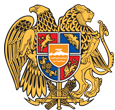 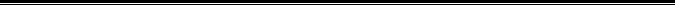 ԱՐՁԱՆԱԳՐՈՒԹՅՈՒՆ N 6
24 ՀՈՒՆԻՍԻ 2022թվական

ԱՎԱԳԱՆՈՒ ՀԵՐԹԱԿԱՆ ՆԻՍՏԻՀամայնքի ավագանու նիստին ներկա էին ավագանու 15 անդամներ:Բացակա էին` Հասմիկ Այվազյանը, Սասուն Անտոնյանը, Ռաչիկ Եպիսկոպոսյանը, Արտակ Խաչատրյանը, Խորեն Խուդավերդյանը, Կարեն Ծովանյանը, Մանե Ղազումյանը, Անուշ Մեհրաբյանը, Ստեփան Մեսրոպյանը, Գագիկ Չապուխյանը, Զոյա Պետրոսյանը, Արտյոմ ՎարդանյանըՔաղաքապետի հրավերով ավագանու նիստին մասնակցում էին`Նիստը վարում էր  համայնքի ղեկավար` Արթուր ՃաղարյանըՆիստը արձանագրում էր աշխատակազմի քարտուղարի պաշտոնակատար ` Հրանտ ՆերսեսյանըԼսեցին
ՀԱՅԱՍՏԱՆԻ ՀԱՆՐԱՊԵՏՈՒԹՅԱՆ ՏԱՎՈՒՇԻ ՄԱՐԶԻ ԻՋԵՎԱՆ ՀԱՄԱՅՆՔԻ ԱՎԱԳԱՆՈՒ ՆԻՍՏԻ ՕՐԱԿԱՐԳԸ ՀԱՍՏԱՏԵԼՈՒ ՄԱՍԻՆ /Զեկ. ԱՐԹՈՒՐ ՃԱՂԱՐՅԱՆ/Ղեկավարվելով «Տեղական ինքնակառավարման մասին» օրենքի 14-րդ հոդվածի 6-րդ մասովՀամայնքի ավագանին որոշում է1․Իջևանի համայնքապետարանի հաշվեկշռում գտնվող միկրոավտոբուսները Իջևանի կոմունալ ծառայություն հիմնարկի հաշվեկշիռ հանձնելու մասին2․Իջևան համայնքի 2022թ․-ին մատուցվող տրանսպորտի ծառայության դիմաց գանձվող դրույքաչափը հաստատելու մասին3․Իջևան համայնքի Վազաշեն բնակավայրի չշահագործվող նախկին ոռոգման ջրագծերի խողովակաշարն օգտագործելու մասին4․Տավուշի մարզի Իջևան համայնքի 2022թ․-ի տարեկան աշխատանքային պլանը (ՏԱՊ) հաստատելու մասին5․Իջևան համայնքի 2022թ․ ֆոնդային և վարչական բյուջեում փոփոխություններ կատարելու մասին6․Տավուշի մարզի Իջևան համայնքի վարչական սահմաններում գտնվող, քաղաքաշինական և այլ նպատակներով հողամասեր հատկացնելու, ինքնակամ շինությունների և ինքնակամ օգտագործվող հողամասերի իրավական կարգավիճակը որոշելու մասին7․Տավուշի մարզի, Իջևան համայնքի, Աչաջուր բնակավայրի վարչական սահմաններում ընդգրկված հողամասի նպատակային նշանակության փոփոխությանը հավանություն տալու մասին 8․Տավուշի մարզի, Իջևան համայնք, Գանձաքար բնակավայրի վարչական սահմաններում գտնվող 0,3հա մակերեսով մեկ միավոր գյուղատնտեսական նպատակային նշանակության, վարելահող գործառնական նշանակության հողամասի նպատակային նշանակությունը փոփոխելու նպատակով լիազոր մարմին ներկայացնելու առաջարկությանը հավանություն տալու մասին9․Տավուշի մարզի, Իջևան համայնք, Իջևան քաղաքի վարչական սահմաններում գտնվող 0,05788հա մակերեսով մեկ միավոր գյուղատնտեսական նպատակային նշանակության, վարելահող գործառնական նշանակության հողամասի նպատակային նշանակությունը փոփոխելու նպատակով լիազոր մարմին ներկայացնելու առաջարկությանը հավանություն տալու մասին 10․Տավուշի մարզի, Իջևան համայնք, Ենոքավան բնակավայրի վարչական սահմաններում գտնվող 0,06հա մակերեսով մեկ միավոր գյուղատնտեսական նպատակային նշանակության, արոտավայր գործառնական նշանակության հողամասի նպատակային նշանակությունը փոփոխելու նպատակով լիազոր մարմին ներկայացնելու առաջարկությանը հավանություն տալու մասին 11․Տավուշի մարզի, Իջևան համայնք, Սարիգյուղ բնակավայրի 2-րդ փողոց թիվ 24/2 հասցեում գտնվող 0,00271հա մակերեսով բնակավայրերի նպատակային նշանակության, բնակելի կառուցապատման գործառնական նշանակության հողամասի և նրանում առկա շինության իրավական կարգավիճակի մասին 12․Տավուշի մարզ, Իջևան համայնք, Իջևան քաղաքի, վարչական սահմաններում գտնվող 0,04999հա մակերեսով հողամասի իրավական կարգավիճակի մասին13․Տավուշի մարզի, Իջևան համայնքի, Իջևան քաղաքի վարչական սահմաններում ընդգրկված հողամասի նպատակային նշանակության փոփոխությանը հավանություն տալու մասին14․Իջևան համայնքի ավագանու 02.12.2011թ. թիվ 360 որոշման մեջ փոփոխություններ կատարելու մասին 15․Իջևան համայնքի ավագանու 25.03.2022թ. թիվ 59 որոշման մեջ փոփոխություններ կատարելու մասին16․Տավուշի մարզի, Իջևան համայնք, Իջևան քաղաքի վարչական սահմաններում գտնվող 0,0356հա մակերեսով բնակավայրերի նպատակային նշանակության, հասարակական կառուցապատման գործառնական նշանակության հողամասի նկատմամբ վարձակալության իրավունքի պայմանագրի ժամկետր երկարացման և պայմանագրում փոփոխություն կատարելու մասին 17․Տավուշի մարզի, Իջևան համայնք, Իջևան քաղաքի վարչական սահմաններում գտնվող 1,4հա մակերեսով գյուղատնտեսական նպատակային նշանակության, վարելահող /գյուղատնտեսական մշակաբույսեր աճեցնելու նպատակով/ գործառնական նշանակության հողամասի նկատմամբ վարձակալության իրավունքի պայմանագրի ժամկետր երկարացման և պայմանագրում փոփոխություն կատարելու մասին18․Տավուշի մարզի, Իջևան համայնք, Իջևան քաղաքի վարչական սահմաններում գտնվող 0,1340հա մակերեսով բնակավայրերի նպատակային նշանակության, հասարակական կառուցապատման գործառնական նշանակության հողամասի նկատմամբ վարձակալության իրավունքի պայմանագրում փոփոխություն կատարելու մասին 19․Տավուշի մարզի, Իջևան համայնք, Գետահովիտ բնակավայրի վարչական սահմաններում գտնվող 0,11281հա մակերեսով մեկ միավոր գյուղատնտեսական նպատակային նշանակության, այլ հողեր գործառնական նշանակության հողամասի նպատակային նշանակությունը փոփոխելու նպատակով լիազոր մարմին ներկայացնելու առաջարկությանը հավանություն տալու մասին20․Տավուշի մարզի, Իջևան համայնք, Ենոքավան բնակավայրի վարչական սահմաններում ,,Յելլ էքսթրիմ պարկ,, ՍՊԸ –ի կողմից նոր զիփլայնի և ռոլլերի կառուցման ծրագրին հավանություն տալու մասին 21․Տավուշի մարզի, Իջևան համայնք, Խաշթառակ բնակավայրի վարչական տարածքում գտնվող գյուղատնտեսական նշանակության վարելահողը համայնքային սեփականություն ճանաչելու մասին 22․Տավուշի մարզ, Իջևան համայնք, Գանձաքար բնակավայր, 46-րդ փողոց, թիվ 31 հասցեում գտնվող պետական սեփականություն հանդիսացող հողամասի տրամադրմանը համաձայնություն տալու մասին23․Տավուշի մարզ, Իջևան համայնք, Գանձաքար բնակավայր, 32-րդ փողոց, թիվ 50/1 հասցեում գտնվող պետական սեփականություն հանդիսացող հողամասի տրամադրմանը համաձայնություն տալու մասին 24․Տավուշի մարզ, Իջևան համայնք, Իջևան քաղաքի, վարչական սահմաններում գտնվող 0,0266հա մակերեսով հողամասի իրավական կարգավիճակի մասին 25․Տավուշի մարզի, Իջևան համայնք, Իջևան քաղաքի վարչական սահմաններում գտնվող 0,015հա մակերեսով բնակավայրերի նպատակային նշանակության, հասարակական կառուցապատման գործառնական նշանակության հողամասի նկատմամբ վարձակալության իրավունքի պայմանագրում փոփոխություն կատարելու մասին 26․Տավուշի մարզ, Իջևան համայնք, Իջևան քաղաքի վարչական սահմաններում գտնվող 0,0524հա մակերեսով գյուղատնտեսական նպատակային նշանակության հողամասի նկատմամբ վարձակալության իրավունքի պայմանագրում փոփոխություն կատարելու մասին 27․Տավուշի մարզ, Իջևան համայնք, Իջևան քաղաքի վարչական սահմաններում գտնվող 0,0361հա մակերեսով հողամասի նկատմաբ վարձակալության իրավունքի պայմանագրի ժամկետր երկարացման և պայմանագրում փոփոխություն կատարելու մասին 28․Տավուշի մարզի, Իջևան համայնքի, Սևքար բնակավայրի վարչական սահմաններում ընդգրկված հողամասի նպատակային նշանակության փոփոխությանը հավանություն տալու մասին 29․Տավուշի մարզ, Իջևան համայնք, Կիրանց բնակավայրի Ա․ Ղազարյան փողոցի թիվ 22/3 հասցեում գտնվող 0,16հա մակերեսով հողամասի իրավական կարգավիճակի մասին30․,,Տեղական ղեկավարների զորեղացում հանուն զարգացման Լոռու և Տավուշի մարզերում,, քառամյա ծրագրի շրջանակներում տեղական ակտիվ խումբ (ՏԱԽ) ստեղծելու մասին31․Տավուշի մարզի, Իջևան համայնք, Իջևան քաղաքի վարչական սահմաններում գտնվող 0,8հա մակերեսով մեկ միավոր գյուղատնտեսական նպատակային նշանակության, վարելահող գործառնական նշանակության հողամասի նպատակային նշանակությունը փոփոխելու մասին32․Իջևան համայնքում սոցիալական աջակցության վերաբերյալ կամավոր խնդիրները լուծելու չափորոշիչներ սահմանելու մասին33․Այլ հարցերՈրոշումն ընդունված է. /կցվում է որոշում N 102/Լսեցին
ԻՋԵՎԱՆԻ ՀԱՄԱՅՆՔԱՊԵՏԱՐԱՆԻ ՀԱՇՎԵԿՇՌՈՒՄ ԳՏՆՎՈՂ ՄԻԿՐՈԱՎՏՈԲՈՒՍՆԵՐԸ ,,ԻՋԵՎԱՆԻ ԿՈՄՈՒՆԱԼ ԾԱՌԱՅՈՒԹՅՈՒՆ,, ՀԻՄՆԱՐԿԻ ՀԱՇՎԵԿՇԻՌ ՀԱՆՁՆԵԼՈՒ ՄԱՍԻՆ /Զեկ. ԷԴԳԱՐ ԱՍԼԱՆՅԱՆ/Համայնքի ավագանին նշում է, որ համայնքի վարչական տարածքում հասարակական տրանսպորտի համակարգի կազմակերպման նպատակով անհրաժեշտություն է առաջացել համայնքապետարանի հաշվեկշռում գտնվող  HFC6601KHV մակնիշի 4 հատ միկրոավտոբուսներն անհատույց հանձնել ,,Իջևանի կոմունալ ծառայություն,, հիմնարկի հաշվեկշռին։Ղեկավարվելով ,,Տեղական ինքնակառավարման մասին,, ՀՀ օրենքի 18-րդ հոդվածի 21-րդ կետով, հաշվի առնելով համայնքի ղեկավարի առաջարկությունըՀամայնքի ավագանին որոշում է․Տալ համաձայնություն համայնքի ղեկավարի առաջարկությանը՝ համայնքապետարանի հաշվեկշռում գտնվող HFC6601KHV մակնիշի 4 հատ միկրոավտոբուսներն անհատույց հանձնել ,,Իջևանի կոմունալ ծառայություն,, հիմնարկին։Որոշումն ընդունված է. /կցվում է որոշում N 103/Լսեցին
ԻՋԵՎԱՆ ՀԱՄԱՅՆՔԻ 2022Թ․-ԻՆ ՄԱՏՈՒՑՎՈՂ ՏՐԱՆՍՊՈՐՏԻ ԾԱՌԱՅՈՒԹՅԱՆ ԴԻՄԱՑ ԳԱՆՁՎՈՂ ԴՐՈՒՅՔԱՉԱՓԸ ՀԱՍՏԱՏԵԼՈՒ ՄԱՍԻՆ /Զեկ. ԷԴԳԱՐ ԱՍԼԱՆՅԱՆ/Ղեկավարվելով ,,Տեղական ինքնակառավարման մասին,, ՀՀ օրենքի 18-րդ հոդվածի 19-րդ կետի 38-րդ և 88-րդ հոդվածների պահանջներով․ Համայնքի ավագանին որոշում է․Միկրոավտոբուսները էքսկուրսիաների տրամադրման վարձավճարը 1 կմ-ի համար սահմանել 200 դրամ։Որոշումն ընդունված է. /կցվում է որոշում N 104/Լսեցին
ԻՋԵՎԱՆ ՀԱՄԱՅՆՔԻ ՎԱԶԱՇԵՆ ԲՆԱԿԱՎԱՅՐԻ ՉՇԱՀԱԳՈՐԾՎՈՂ ՆԱԽԿԻՆ ՈՌՈԳՄԱՆ ՋՐԱԳԾԵՐԻ ԽՈՂՈՎԱԿԱՇԱՐՆ ՕԳՏԱԳՈՐԾԵԼՈՒ ՄԱՍԻՆ /Զեկ. ԱՐԹՈՒՐ ՃԱՂԱՐՅԱՆ/Համայնքի ղեկավարը նշում է, որ Իջևան համայնքի Վազաշեն բնակավայրի վարչական ղեկավարն առաջարկություն է ներկայացրել նախկին ոռոգման ջրագծերի չշահագործվող խողովակաշարն ապամոնտաժել և պիտանի հատվածներն օգտագործել նոր ոռոգման ցանց կառուցելու համար։Ղեկավարվելով ,,Տեղական ինքնակառավարման մասին,, ՀՀ օրենքի 18-րդ հոդվածի 1-ին մասի 21-րդ կետով․Համայնքի ավագանին որոշում է․Տալ համաձայնություն՝1․Վազաշեն բնակավայրի ,,Ջարգենի տանձենու ու քոլի տակ,, տարածքի չօգտագործվող նախկին ոռոգման ջրագծի 100-120 մմ տրամագծով մետաղյա խողովակաշարը և ,,Սալլամա,, տարածքի 100-150մմ տրամագծով պոլիէթիլենային խողովակաշարի պիտանի հատվածներն օգտագործել ոռոգման նոր ցանց կառուցելու համար։Որոշումն ընդունված է. /կցվում է որոշում N 105/Լսեցին
ՏԱՎՈՒՇԻ ՄԱՐԶԻ ԻՋԵՎԱՆ ՀԱՄԱՅՆՔԻ 2022Թ․ ՏԱՐԵԿԱՆ ԱՇԽԱՏԱՆՔԱՅԻՆ ՊԼԱՆԸ (ՏԱՊ) ՀԱՍՏԱՏԵԼՈՒ ՄԱՍԻՆ /Զեկ. ԱՐԱՐԱՏ ՊԱՐՈՆՅԱՆ/Ղեկավարվելով ,,Տեղական ինքնակառավարման մասին,, ՀՀ օրենքի 18-րդ հոդվածի 4-րդ կետով․Համայնքի ավագանին որոշում է․Հաստատել Իջևան համայնքի 2022թ․ տարեկան աշխատանքային պլանը։Որոշումն ընդունված է. /կցվում է որոշում N 106/Լսեցին
ԻՋԵՎԱՆ ՀԱՄԱՅՆՔԻ 2022Թ․ ՖՈՆԴԱՅԻՆ ԵՎ ՎԱՐՉԱԿԱՆ ԲՅՈՒՋԵՈՒՄ ՓՈՓՈԽՈՒԹՅՈՒՆՆԵՐ ԿԱՏԱՐԵԼՈՒ ՄԱՍԻՆ /Զեկ. ԱՐՏԵՄ ՈՍԿԱՆՅԱՆ/Իջևան համայնքի <<Պատկերասրահի>> և <<Հայէկոնոմբանկի>> ԲԲԸ-ի ընդհանուր բակի բարեկարգման աշխատանքների համար կնքվել է 7 076 996 դրամի պայմանագիր, որից 3 538 498 դրամը ֆինասավորում է <<Հայէկոնոմբանկի>> ԲԲԸ-ը, 3 538 498 դրամը՝ Իջևան համայնքետաանը։ ՀՀ Տավուշի մարզի Իջևան համայնքի Բերքաբեր բնակավայրում խաղահրապարակի տարածքի բարեկարգում և հանդեձարանի վերանորոգման աշխատանքների համար հատկացվելու է 17 500 եվրո գումար, որ հաշվարկվելու է ՀՀ դրամով Կենտրոնական բանկի փոխարժեքով։ Անհրաժեշտություն է առաջացել Իջևան համայնքի ֆոնդային բյուջեի եկամտային և ծախսային մասը ավելացնել 3 538 498 հազ դրամով և 17 500 եվրոին համարժեք դրամ, Իջևան համայնքի պահուստային ֆոնդից կրճատել 75 712 000 դրամ, Իջևան համայնքի նախադպրոցական կրթության 4511 հոդվածներից կրճատել 53 244 270 դրամ։Ղեկավարվելով «Տեղական ինքնակառավարման մասին» ՀՀ օրենքի 18-րդ հոդվածի 5-րդ կետով․Համայնքի ավագանին որոշում է․1․Իջևան համայնքի պահուստային ֆոնդից կրճատել 75 712 000 դրամ գումար  տալ կոմունալ ծառայության հիմնարկի 05-01-01 բաժնի 4111 հոդվածին։ 2․Իջևան համայնքի ֆոնդային բյուջեի եկամտային մասում ավելացված 3 538 498 դրամ գումարը և 17 500 եվրո համարժեք դրամ և  հատկացնել 26.12 բաժնի 900375002913 հաշվին։3․Իջևան համայնքի նախադպրոցական կրթության 4511 հոդվածներից կրճատել 53 244 270 դրամ և հատկացնել 01-01-01 բաժնի 4267 հոդվածին։Որոշումն ընդունված է. /կցվում է որոշում N 107/Լսեցին
ՏԱՎՈՒՇԻ ՄԱՐԶԻ ԻՋԵՎԱՆ ՀԱՄԱՅՆՔԻ ՎԱՐՉԱԿԱՆ ՍԱՀՄԱՆՆԵՐՈՒՄ ԳՏՆՎՈՂ, ՔԱՂԱՔԱՇԻՆԱԿԱՆ ԵՎ ԱՅԼ ՆՊԱՏԱԿՆԵՐՈՎ ՀՈՂԱՄԱՍԵՐ ՀԱՏԿԱՑՆԵԼՈՒ, ԻՆՔՆԱԿԱՄ ՇԻՆՈՒԹՅՈՒՆՆԵՐԻ ԵՎ ԻՆՔՆԱԿԱՄ ՕԳՏԱԳՈՐԾՎՈՂ ՀՈՂԱՄԱՍԵՐԻ ԻՐԱՎԱԿԱՆ ԿԱՐԳԱՎԻՃԱԿԸ ՈՐՈՇԵԼՈՒ ՄԱՍԻՆ /Զեկ. ԱՐԹՈՒՐ ԱՅԴԻՆՅԱՆ/Համայնքի  ավղեկավարը  նշում  է,  որ  առաջարկություններ  են  ներկայացվել  Իջևան  համայնքի  մի  խումբ  բնակիչների  կողմից  ինքնակամ  կառուցված,  ինչպես  նաև  ինքնակամ  օգտագործվող  հողամասերի  իրավական  կարգավիճակը  որոշելու  համար:  Առաջարկություններ  են  ներկայացվել  նաև  քաղաքաշինական  և  այլ  նպատակներով,  օրենքով  սահմանված  կարգով՝ աճուրդային,  մրցութային և ուղղակի կարգով հողամասեր  հատկացնելու  մասին: Ղեկավարվելով,,Տեղական ինքնակառավարման մասին,, ՀՀ օրենքի 18-րդ հոդվածի 1-ին կետի  21-րդ ենթակետի և ՀՀ  ,,Հողային օրենսգրքի,, 3-րդ հոդվածի  3-րդ կետի  պահանջներով.Համայնքի ավագանին որոշում է. 1.Տալ  համաձայնություն  ինքնակամ  կառուցված  շինությունների  և  ինքնակամ  օգտագործվող  հողամասերի  իրավական  կարգավիճակը  որոշելու,  քաղաքաշինական  և  այլ  նպատակներով՝  աճուրդային,  մրցութային և  ուղղակի  կարգով    հողամասեր  հատկացնելու  մասին  առաջարկությանը  համաձայն  աղյուսակի.Որոշումն ընդունված է. /կցվում է որոշում N 108/Լսեցին
ՏԱՎՈՒՇԻ ՄԱՐԶԻ, ԻՋԵՎԱՆ ՀԱՄԱՅՆՔԻ, ԱՉԱՋՈՒՐ ԲՆԱԿԱՎԱՅՐԻ ՎԱՐՉԱԿԱՆ ՍԱՀՄԱՆՆԵՐՈՒՄ ԸՆԴԳՐԿՎԱԾ ՀՈՂԱՄԱՍԻ ՆՊԱՏԱԿԱՅԻՆ ՆՇԱՆԱԿՈՒԹՅԱՆ ՓՈՓՈԽՈՒԹՅԱՆԸ ՀԱՎԱՆՈՒԹՅՈՒՆ ՏԱԼՈՒ ՄԱՍԻՆ /Զեկ. ԱՐԹՈՒՐ ԱՅԴԻՆՅԱՆ/Համայնքի ղեկավարը ներկայացրեց, որ ՀՀ կառավարության 29.12.2011թ. թիվ 1920-Ն որոշման 13-րդ և 54-րդ կետերի պահանջներով, ՀՀ  վարչապետի 2009թ. դեկտեմբերի 22-ի թիվ 1064-Ա որոշմամբ ստեղծված ՀՀ համայնքների քաղաքաշինական ծրագրային փաստաթղթերի մշակման աշխատանքները համակարգող միջգերատեսչական հանձնաժողովի կողմից 08.06.2022թ. տրվել է ՀՀ  Տավուշի մարզ Իջևան համայնք, Աչաջուր գյուղի վարչական սահմաններում ընդգրկված 11-013-0356-0006 ծածկագրով 0,12252հա մակերեսով գյուղատնտեսական նպատակային նշանակության տարածքը այլ  հողատեսքից՝ արդյունաբերության, ընդերքօգտագործման և այլ արտադրական նշանակության՝ գյուղատնտեսական արտադրական օբյեկտների  գործառնական նշանակության հողերի շարքին դասելու ՀՀ տավուշի մարզի Իջևան համայնքի Աչաջուր բնակավայրը ներառող միկրոռեգիոնալ մակարդակի Տավուշ-2 համակցված տարածական պլանավորման փաստաթղթերի փոփոխության վերաբերյալ թիվ 2/փ 51-1 դրական եզրակացությունը: Սույնով խնդրվում է տալ հավանություն, Աչաջուր համայքի վարչական տարածքում, ընդգրկված 11-013-0356-0006 ծածկագրով 0,12252հա մակերեսով գյուղատնտեսական նպատակային նշանակության տարածքը այլ  հողատեսքից՝ արդյունաբերության, ընդերքօգտագործման և այլ արտադրական նշանակության՝ գյուղատնտեսական  արտադրական օբյեկտների  գործառնական  նշանակության հողերի կազմ փոխելու  համայնքի  ղեկավարի  առաջարկությանը: Հիմք ընդունելով վերոգրյալը և ղեկավարվելով  ՀՀ  ,,Տեղական ինքնակառավարման մարմինների մասին,, օրենքի 18-րդ  հոդվածի  թիվ 29 և թիվ 31 կետերի պահանջներով.՝Համայնքի ավագանին որոշում է. 1. Տալ հավանություն՝  ՀՀ  Տավուշի մարզ Իջևան համայնք, Աչաջուր գյուղի վարչական սահմաններում ընդգրկված 11-013-0356-0006 ծածկագրով 0,12252հա մակերեսով գյուղատնտեսական նպատակային նշանակության տարածքը այլ  հողատեսքից՝ արդյունաբերության, ընդերքօգտագործման և այլ արտադրական նշանակության՝ գյուղատնտեսական արտադրական օբյեկտների  գործառնական նշանակության  հողերի կազմ փոխելու  համայնքի ղեկավարի առաջարկությանը:Որոշումն ընդունված է. /կցվում է որոշում N 109/Լսեցին
ՏԱՎՈՒՇԻ ՄԱՐԶԻ, ԻՋԵՎԱՆ ՀԱՄԱՅՆՔ, ԳԱՆՁԱՔԱՐ ԲՆԱԿԱՎԱՅՐԻ ՎԱՐՉԱԿԱՆ ՍԱՀՄԱՆՆԵՐՈՒՄ ԳՏՆՎՈՂ 0,3ՀԱ ՄԱԿԵՐԵՍՈՎ ՄԵԿ ՄԻԱՎՈՐ ԳՅՈՒՂԱՏՆՏԵՍԱԿԱՆ ՆՊԱՏԱԿԱՅԻՆ ՆՇԱՆԱԿՈՒԹՅԱՆ, ՎԱՐԵԼԱՀՈՂ ԳՈՐԾԱՌՆԱԿԱՆ ՆՇԱՆԱԿՈՒԹՅԱՆ ՀՈՂԱՄԱՍԻ ՆՊԱՏԱԿԱՅԻՆ ՆՇԱՆԱԿՈՒԹՅՈՒՆԸ ՓՈՓՈԽԵԼՈՒ ՆՊԱՏԱԿՈՎ ԼԻԱԶՈՐ ՄԱՐՄԻՆ ՆԵՐԿԱՅԱՑՆԵԼՈՒ ԱՌԱՋԱՐԿՈՒԹՅԱՆԸ ՀԱՎԱՆՈՒԹՅՈՒՆ ՏԱԼՈՒ ՄԱՍԻՆ /Զեկ. ԱՐԹՈՒՐ ԱՅԴԻՆՅԱՆ/Համայնքի ղեկավարը ներկայացրեց, որ համայնքապետարան է դիմել քաղաքացի՝ Աստղիկ Սարգսի Աթոյանը  Տավուշի մարզի Իջևան համայնքի Գանձաքար բնակավայրի վարչական սահմաններում գտնվող և սեփականության իրավունքով իրեն պատկանող 0,3հա մակերեսով  գյուղատնտեսական նպատակային նշանակության վարելահող գործառնական նշանակության հողամասի /վկայական թիվ 12052022-11-0040, ծածկագիր 11-021-0635-0014/  նպատակային նշանակությունը գյուղատնտեսականից, հասարակական սպասարկման օբյեկտ  կառուցելու նպատակով՝ բնակավայրերի նպատակային հասարակական կառուցապատման գործառնական նշանակության փոփոխելու խնդրանքով: Սույնով խնդրվում է տալ հավանություն, Տավուշի մարզի Իջևան համայնքի Գանձաքար բնակավայրի վարչական սահմաններում գտնվող, սեփականության իրավունքով քաղաքացի՝ Աստղիկ Սարգսի Աթոյանին տրամադրված 0,3հա մակերեսով  հողամասը գյուղատնտեսական նպատակային նշանակության վարելահող գործառնական նշանակության կազմից՝ բնակավայրերի նպատակային նշանակության՝ հասարակական կառուցապատման գործառնական նշանակության փոփոխելուն համաձայնություն ստանալու նպատակով  լիազոր մարմին ներկայացնելու համայնքի ղեկավարի առաջարկությանը: Հիմք ընդունելով վերոգրյալը և ղեկավարվելով  ՀՀ  ,,Տեղական ինքնակառավարման մարմինների մասին,, օրենքի 18-րդ  հոդվածի  թիվ 29 և թիվ 31 կետերի պահանջներով.՝Համայնքի ավագանին որոշում է.1. Տալ հավանություն՝ Տավուշի մարզի Իջևան համայնքի Գանձաքար բնակավայրի վարչական սահմաններում գտնվող, սեփականության իրավունքով քաղաքացի՝ Աստղիկ Սարգսի Աթոյանին տրամադրված 0,3հա մակերեսով  հողամասը /ծածկագիր 11-021-0635-0014/  գյուղատնտեսական նպատակային նշանակության վարելահող գործառնական նշանակության կազմից՝ բնակավայրերի նպատակային նշանակության՝ հասարակական կառուցապատման գործառնական նշանակության փոփոխելուն համաձայնություն ստանալու նպատակով  լիազոր մարմին ներկայացնելու համայնքի ղեկավարի առաջարկությանը:Որոշումն ընդունված է. /կցվում է որոշում N 110/Լսեցին
ՏԱՎՈՒՇԻ ՄԱՐԶԻ, ԻՋԵՎԱՆ ՀԱՄԱՅՆՔ, ԻՋԵՎԱՆ ՔԱՂԱՔԻ ՎԱՐՉԱԿԱՆ ՍԱՀՄԱՆՆԵՐՈՒՄ ԳՏՆՎՈՂ 0,05788ՀԱ ՄԱԿԵՐԵՍՈՎ ՄԵԿ ՄԻԱՎՈՐ ԳՅՈՒՂԱՏՆՏԵՍԱԿԱՆ ՆՊԱՏԱԿԱՅԻՆ ՆՇԱՆԱԿՈՒԹՅԱՆ, ՎԱՐԵԼԱՀՈՂ ԳՈՐԾԱՌՆԱԿԱՆ ՆՇԱՆԱԿՈՒԹՅԱՆ ՀՈՂԱՄԱՍԻ ՆՊԱՏԱԿԱՅԻՆ ՆՇԱՆԱԿՈՒԹՅՈՒՆԸ ՓՈՓՈԽԵԼՈՒ ՆՊԱՏԱԿՈՎ ԼԻԱԶՈՐ ՄԱՐՄԻՆ ՆԵՐԿԱՅԱՑՆԵԼՈՒ ԱՌԱՋԱՐԿՈՒԹՅԱՆԸ ՀԱՎԱՆՈՒԹՅՈՒՆ ՏԱԼՈՒ ՄԱՍԻՆ /Զեկ. ԱՐԹՈՒՐ ԱՅԴԻՆՅԱՆ/Համայնքի ղեկավարը ներկայացրեց, որ քաղաքացի՝ Արմեն Խաչիկի Դավթյանը  սեփականության իրավունքով իրեն պատկանող, Տավուշի մարզի Իջևան համայնքի Իջևան քաղաքի վարչական սահմաններում գտնվող 0,13հա մակերեսով  գյուղատնտեսական նպատակային նշանակության վարելահող գործառնական նշանակության հողամասի մաս կազմող 0,05788հա մակերեսով  մասում /ծածկագիր 11-001-0260-0001/ 1999թ. ինքնակամ կերպով կառուցել է 193,37քմ ընդհանուր արտաքին մակերեսով շինություններ /70,7քմ և 21,38քմ արտաքին մակերեսներով պահեստարաններ, 101,29քմ արտաքին մակերեսով ծածկ/, որոնց նկատմամբ 2022թ. կատարվել է պետական հաշվառում: Շինությունների իրավական կարգավիճակի գործառույթն իրացնելու նպատակով քաղաքացին դիմել է 0,13հա մակերեսով  գյուղատնտեսական նպատակային նշանակության վարելահող գործառնական նշանակության հողամասի մաս կազմող 0,05788հա մակերեսով  մասի նպատակային նշանակությունը գյուղատնտեսականից՝ արդյունաբերության, ընդերքօգտագործման և այլ արտադրական նշանակության օբյեկտների՝ գյուղատնտեսական արտադրական օբյեկտների /պահեստարաններ/ գործառնական նշանակության փոփոխելու խնդրանքով: Սույնով խնդրվում է տալ հավանություն, Տավուշի մարզի Իջևան համայնքի Իջևան քաղաքի վարչական սահմաններում գտնվող, սեփականության իրավունքով քաղաքացի՝ Արմեն Խաչիկի Դավթյանին պատանող 0,05788հա մակերեսով  հողամասը՝ գյուղատնտեսական նպատակային նշանակության վարելահող գործառնական նշանակության կազմից՝ արդյունաբերության, ընդերքօգտագործման և այլ արտադրական նշանակության օբյեկտների՝ գյուղատնտեսական արտադրական օբյեկտների /պահեստարաններ/ գործառնական նշանակության փոփոխելուն համաձայնություն ստանալու նպատակով  լիազոր մարմին ներկայացնելու համայնքի ղեկավարի առաջարկությանը: Հիմք ընդունելով վերոգրյալը և ղեկավարվելով  ՀՀ  ,,Տեղական ինքնակառավարման մարմինների մասին,, օրենքի 18-րդ  հոդվածի  թիվ 29 և թիվ 31 կետերի պահանջներով.՝Համայնքի ավագանին որոշում է. 1. Տալ հավանություն՝ Տավուշի մարզի Իջևան համայնք, Իջևան քաղաքի վարչական սահմաններում գտնվող, սեփականության իրավունքով քաղաքացի՝ Արմեն Խաչիկի Դավթյանին պատանող 0,05788հա և 11-001-0260-0001 ծածկագրով գյուղատնտեսական նպատակային նշանակության վարելահող գործառնական նշանակության կազմից՝ արդյունաբերության, ընդերքօգտագործման և այլ արտադրական նշանակության օբյեկտների՝ գյուղատնտեսական արտադրական օբյեկտների /պահեստարաններ/ գործառնական նշանակության փոփոխելուն համաձայնություն ստանալու նպատակով  լիազոր մարմին ներկայացնելու համայնքի ղեկավարի առաջարկությանը:Որոշումն ընդունված է. /կցվում է որոշում N 111/Լսեցին
ՏԱՎՈՒՇԻ ՄԱՐԶԻ, ԻՋԵՎԱՆ ՀԱՄԱՅՆՔ, ԵՆՈՔԱՎԱՆ ԲՆԱԿԱՎԱՅՐԻ ՎԱՐՉԱԿԱՆ ՍԱՀՄԱՆՆԵՐՈՒՄ ԳՏՆՎՈՂ 0,06ՀԱ ՄԱԿԵՐԵՍՈՎ ՄԵԿ ՄԻԱՎՈՐ ԳՅՈՒՂԱՏՆՏԵՍԱԿԱՆ ՆՊԱՏԱԿԱՅԻՆ ՆՇԱՆԱԿՈՒԹՅԱՆ, ԱՐՈՏԱՎԱՅՐ ԳՈՐԾԱՌՆԱԿԱՆ ՆՇԱՆԱԿՈՒԹՅԱՆ ՀՈՂԱՄԱՍԻ ՆՊԱՏԱԿԱՅԻՆ ՆՇԱՆԱԿՈՒԹՅՈՒՆԸ ՓՈՓՈԽԵԼՈՒ ՆՊԱՏԱԿՈՎ ԼԻԱԶՈՐ ՄԱՐՄԻՆ ՆԵՐԿԱՅԱՑՆԵԼՈՒ ԱՌԱՋԱՐԿՈՒԹՅԱՆԸ ՀԱՎԱՆՈՒԹՅՈՒՆ ՏԱԼՈՒ ՄԱՍԻՆ /Զեկ. ԱՐԹՈՒՐ ԱՅԴԻՆՅԱՆ/Համայնքի ղեկավարը ներկայացրեց, որ համայնքապետարան է դիմել քաղաքացի՝ Սեյրան Սարգսի Ավալյանը  Տավուշի մարզի Իջևան համայնքի Ենոքավան գյուղի վարչական սահմաններում գտնվող և վարձակալության իրավունքով իրեն պատկանող 0,06հա մակերեսով  գյուղատնտեսական նպատակային նշանակության արոտավայր գործառնական նշանակության հողամասի /վկայական թիվ 27022018-11-0011, ծածկագիր 11-028-0117-0025/  նպատակային նշանակությունը գյուղատնտեսականից, բնակելի տուն կառուցելու նպատակով՝ բնակավայրերի նպատակային բնակելի կառուցապատման գործառնական նշանակության փոփոխելու խնդրանքով: Սույնով խնդրվում է տալ հավանություն, Տավուշի մարզի Իջևան համայնքի Ենոքավան գյուղի վարչական սահմաններում գտնվող, վարձակալության իրավունքով քաղաքացի՝ Սեյրան Սարգսի Ավալյանին տրամադրված 0,06հա մակերեսով  հողամասը գյուղատնտեսական նպատակային նշանակության արոտավայր գործառնական նշանակության կազմից՝ բնակավայրերի նպատակային նշանակության՝ բնակելի կառուցապատման գործառնական նշանակության փոփոխելուն համաձայնություն ստանալու նպատակով  լիազոր մարմին ներկայացնելու համայնքի ղեկավարի առաջարկությանը: Հիմք ընդունելով վերոգրյալը և ղեկավարվելով  ՀՀ  ,,Տեղական ինքնակառավարման մարմինների մասին,, օրենքի 18-րդ  հոդվածի  թիվ 29 և թիվ 31 կետերի պահանջներով.՝Համայնքի ավագանին որոշում է. 1. Տալ հավանություն՝ Տավուշի մարզի Իջևան համայնքի Ենոքավան գյուղի վարչական սահմաններում գտնվող, վարձակալության իրավունքով քաղաքացի՝ Սեյրան Սարգսի Ավալյանին տրամադրված 0,06հա մակերեսով  հողամասը /ծածկագիր 11-028-0117-0025/  գյուղատնտեսական նպատակային նշանակության արոտավայր գործառնական նշանակության կազմից՝ բնակավայրերի նպատակային նշանակության՝ բնակելի կառուցապատման գործառնական նշանակության փոփոխելուն համաձայնություն ստանալու նպատակով  լիազոր մարմին ներկայացնելու համայնքի ղեկավարի առաջարկությանը:Որոշումն ընդունված է. /կցվում է որոշում N 112/Լսեցին
ՏԱՎՈՒՇԻ ՄԱՐԶԻ, ԻՋԵՎԱՆ ՀԱՄԱՅՆՔ, ՍԱՐԻԳՅՈՒՂ ԲՆԱԿԱՎԱՅՐԻ 2-ՐԴ ՓՈՂՈՑ ԹԻՎ 24/2 ՀԱՍՑԵՈՒՄ ԳՏՆՎՈՂ 0,00271ՀԱ ՄԱԿԵՐԵՍՈՎ ԲՆԱԿԱՎԱՅՐԵՐԻ ՆՊԱՏԱԿԱՅԻՆ ՆՇԱՆԱԿՈՒԹՅԱՆ, ԲՆԱԿԵԼԻ ԿԱՌՈՒՑԱՊԱՏՄԱՆ ԳՈՐԾԱՌՆԱԿԱՆ ՆՇԱՆԱԿՈՒԹՅԱՆ ՀՈՂԱՄԱՍԻ ԵՎ ՆՐԱՆՈՒՄ ԱՌԿԱ ՇԻՆՈՒԹՅԱՆ ԻՐԱՎԱԿԱՆ ԿԱՐԳԱՎԻՃԱԿԻ ՄԱՍԻՆ /Զեկ. ԱՐԹՈՒՐ ԱՅԴԻՆՅԱՆ/Համայնքի ղեկավարը ներկայացրեց, որ  16.05.2019թ.  Տավուշի մարզի Սարիգյուղ համայնքի ղեկավարի ,,ՀՀ Տավուշի մարզի Սարիգյուղ համայնքի վարչական սահմաններում  գտնվող համայնքային սեփականություն հանդիսացող բնակելի կառուցապատման հողամասում Սամսոն Շահնազարյանի կողմից կառուցված ինքնակամ կառույցը /ավտոտնակ/ օրինականացնելու և համայնքային սեփականություն համարելու մասին,, թիվ 24-Ա որոշմամբ ճանաչվել է օրինական և նրա նկատմամբ կատարվել է համայնքի սեփականության իրավունքի պետական գրանցում և տրվել է թիվ 31052019-11-0024 վկայականը՝ Տավուշի մարզի Իջևան համայնք, Սարիգյուղ գյուղ, 2-րդ փողոց թիվ 24/2 հասցեավորումով և 11-057-0053-0009 ծածկագրով,  սահմանված ժամկետում առաջարկվել է քաղաքացուն՝ գործող կադաստրային արժեքով, ուղղակի վաճառքով գնել անշարժ գույքը, սակայն գործընթացը չի ավարտվել քաղաքացու մահվան պատճառով: 2021թ. հունվարի քսանյոթին քաղաքացի՝ Սամսոն Կոլյայի Շահնազարյանին պատկանող գույքի նկատմամբ ժառանգորդներ են գրանցվել կինը՝  Գայանե Սամսոնի Միրզոյանը և որդին՝ Հայկ Սամսոնի Շահնազարյանը, ուստի 2021թ. նոյեմբերին քաղաքացիները դիմել են Տավուշի մարզի Սարիգյուղ համայնքի ղեկավարին  գործընթացը, որպես իրավահաջորդ շարունակելու խնդրանքով: Սույնով խնդրվում է տալ համաձայնություն, Տավուշի մարզի Իջևան համայնք, Սարիգյուղ գյուղ, 2-րդ փողոց թիվ 24/2 հասցեում գտնվող, համայնքային սեփականության 27,1քմ մակերեսով բնակավայրերի բնակելի կառուցապատման գործառնական նշանակության հողամասը և նրա վրա առկա 27,1քմ արտաքին մակերեսով շինությունը /ավտոտնակ/, հիմք ընդունելով ՀՀ կառավարության 04.06.2020թ. թիվ 1023-Ն որոշմամբ հաստատված տարածագնահատման գոտիականության գործակիցը և ղեկավարվելով  ՀՀ կառավարության 18.05.2006թ. թիվ 731-Ն  և  912-Ն որոշումների, կադաստրային արժեքով /ուղղակի վաճառք/, որպես կառուցապատողի իրավահաջորդներ,  քաղաքացիներ՝ Գայանե Սամսոնի Միրզոյանին և Հայկ Սամսոնի Շահնազարյանին վաճառելու համայնքի ղեկավարի առաջարկությանը:Հիմք ընդունելով վերոգրյալը և ղեկավարվելով  ՀՀ  ,,Տեղական ինքնակառավարման մարմինների մասին,, օրենքի 18-րդ  հոդվածի  թիվ 29 և թիվ 31 կետերի պահանջներով.՝Համայնքի ավագանին որոշում է. 1. Տալ համաձայնություն՝ Տավուշի մարզի Իջևան համայնք, Սարիգյուղ գյուղ, 2-րդ փողոց թիվ 24/2 հասցեում գտնվող, համայնքային սեփականության 27,1քմ մակերեսով և 11-057-0053-0009 ծածկագրով բնակավայրերի բնակելի կառուցապատման գործառնական նշանակության հողամասը և նրա վրա առկա 27,1քմ արտաքին մակերեսով շինությունը /ավտոտնակ/, հիմք ընդունելով ՀՀ կառավարության 04.06.2020թ. թիվ 1023-Ն որոշմամբ հաստատված տարածագնահատման գոտիականության գործակիցը և ղեկավարվելով  ՀՀ կառավարության 18.05.2006թ. թիվ 731-Ն  և 912-Ն որոշումների, կադաստրային արժեքով /ուղղակի վաճառք/, որպես կառուցապատողի իրավահաջորդներ, քաղաքացիներ՝ Գայանե Սամսոնի Միրզոյանին և Հայկ Սամսոնի Շահնազարյանին վաճառելու համայնքի ղեկավարի առաջարկությանը:Որոշումն ընդունված է. /կցվում է որոշում N 113/Լսեցին
ՏԱՎՈՒՇԻ ՄԱՐԶ, ԻՋԵՎԱՆ ՀԱՄԱՅՆՔ, ԻՋԵՎԱՆ ՔԱՂԱՔԻ, ՎԱՐՉԱԿԱՆ ՍԱՀՄԱՆՆԵՐՈՒՄ ԳՏՆՎՈՂ 0,04999ՀԱ ՄԱԿԵՐԵՍՈՎ ՀՈՂԱՄԱՍԻ ԻՐԱՎԱԿԱՆ ԿԱՐԳԱՎԻՃԱԿԻ ՄԱՍԻՆ /Զեկ. ԱՐԹՈՒՐ ԱՅԴԻՆՅԱՆ/Համայնքի ղեկավարը ներկայացրեց, որ    Տավուշի մարզի Իջևան համայնք, քաղաք Իջևանի վարչական սահմաններում  գտնվող և  սեփականության իրավունքով համայնքին պատկանող 11-001-0260-0002 ծածկագրով և  0,04999հա մակերեսով հողամասում  1993թ. քաղաքացի՝ Վարդան Ղուշչյանի կողմից ինքնակամ կերպով կառուցվել է 28,8քմ  արտաքին մակերեսով բնակելի նշանակության  շինությունը: Շինության զբաղեցրած 0,04999հա  մակերեսով հողամասը  ՀՀ Տավուշի  մարզպետի 21.04.2021թ. ,,ՀՀ Տավուշի մարզի Տավուշ-6 համակցված տարածական պլանավորման փաստաթղթերը հաստատելու մասին,, թիվ 129-Ա որոշմամբ հաստատված Իջևան համայնքի գլխավոր հատակագծում արտացոլվել է, որպես գյուղատնտեսական նպատակային, վարելահող  գործառնական նշանակության տարածք: Կառույցի և նրա զբաղեցրած հողամասի իրավական կարգավիճակը որոշելու նպատակով անհրաժեշտություն է առաջացել փոխել  0,04999հա մակերեսով հողամասի նպատակային  նշանակությունը գյուղատնտեսական նպատակային, վարելահող գորժառնական նշանակությունից՝ բնակավայրերի նպատակային, բնակելի կառուցապատման գործառնական նշանակության հողատեսքի: Ղեկավարվելով ,,Իրավական ակտերի մասին,, ՀՀ օրենքի 20-րդ հոդվածի 1-ին կետով, ՀՀ  ,,Տեղական ինքնակառավարման մարմինների մասին,, օրենքի 18-րդ  հոդվածի  թիվ 29 և թիվ 31 կետերի պահանջներով.՝Համայնքի ավագանին որոշում է. 1. Տալ հավանություն  Տավուշի մարզի Իջևան համայնք, քաղաք Իջևանի վարչական սահմաններում  գտնվող և  սեփականության իրավունքով համայնքին պատկանող 11-001-0260-0002 ծածկագրով և  0,04999հա մակերեսով հողամասի նպատակային  նշանակությունը գյուղատնտեսական նպատակային վարելահող գորժառնական նշանակությունից՝ բնակավայրերի նպատակային, բնակելի կառուցապատման գործառնական նշանակության հողատեսքի փոխելու համաձայնություն ստանալու նպատակով լիազոր մարմին ներկայացնելու համայնքի ղեկավարի առաջարկությանը:Որոշումն ընդունված է. /կցվում է որոշում N 114/Լսեցին
ՏԱՎՈՒՇԻ ՄԱՐԶԻ, ԻՋԵՎԱՆ ՀԱՄԱՅՆՔԻ, ԻՋԵՎԱՆ ՔԱՂԱՔԻ ՎԱՐՉԱԿԱՆ ՍԱՀՄԱՆՆԵՐՈՒՄ ԸՆԴԳՐԿՎԱԾ ՀՈՂԱՄԱՍԻ ՆՊԱՏԱԿԱՅԻՆ ՆՇԱՆԱԿՈՒԹՅԱՆ ՓՈՓՈԽՈՒԹՅԱՆԸ ՀԱՎԱՆՈՒԹՅՈՒՆ ՏԱԼՈՒ ՄԱՍԻՆ /Զեկ. ԱՐԹՈՒՐ ԱՅԴԻՆՅԱՆ/Համայնքի ղեկավարը ներկայացրեց, որ ՀՀ կառավարության 29.12.2011թ. թիվ 1920-Ն որոշման 13-րդ և 54-րդ կետերի պահանջներով, ՀՀ  վարչապետի 2009թ. դեկտեմբերի 22-ի թիվ 1064-Ա որոշմամբ ստեղծված ՀՀ համայնքների քաղաքաշինական ծրագրային փաստաթղթերի մշակման աշխատանքները համակարգող միջգերատեսչական հանձնաժողովի կողմից 14.06.2022թ. տրվել է ՀՀ  Տավուշի մարզ Իջևան համայնք, Իջևան քաղաքի վարչական սահմաններում ընդգրկված 11-001-0043-00080 ծածկագրով 0,08հա մակերեսով հողամասից 0.0467հա մակերեսով հատուկ պահպանվող տարածքների հողեր նպատակային նշանակության պատմական և մշակույթային  հողատեսքից՝ բնակավայրերի նպատակային նշանակության՝ բնակելի կառուցապատման  գործառնական նշանակության հողերի շարքին դասելու ՀՀ տավուշի մարզի Իջևան համայնքի Աչաջուր բնակավայրը ներառող միկրոռեգիոնալ մակարդակի Տավուշ-2 համակցված տարածական պլանավորման փաստաթղթերի փոփոխության վերաբերյալ թիվ 2/փ 122 դրական եզրակացությունը: Սույնով խնդրվում է տալ հավանություն, Իջևան համայնք, Իջևան քաղաքի վարչական սահմաններում ընդգրկված 11-001-0043-00080 ծածկագրով 0,08հա մակերեսով հողամասից 0.0467հա մակերեսով հատուկ պահպանվող տարածքների հողեր նպատակային նշանակության պատմական և մշակույթային  հողատեսքից՝ բնակավայրերի նպատակային նշանակության՝ բնակելի կառուցապատման  գործառնական նշանակության հողերի կազմ փոխելու  համայնքի  ղեկավարի  առաջարկությանը: Հիմք ընդունելով վերոգրյալը և ղեկավարվելով  ՀՀ  ,,Տեղական ինքնակառավարման մարմինների մասին,, օրենքի 18-րդ  հոդվածի  թիվ 29 և թիվ 31 կետերի պահանջներով.՝Համայնքի ավագանին որոշում է. 1. Տալ հավանություն՝  ՀՀ  Տավուշի մարզ Իջևան համայնք, Իջևան քաղաքի վարչական սահմաններում ընդգրկված 11-001-0043-00080 ծածկագրով 0,08հա մակերեսով հողամասից 0.0467հա մակերեսով հատուկ պահպանվող տարածքների հողեր նպատակային նշանակության պատմական և մշակույթային  հողատեսքից՝ բնակավայրերի նպատակային նշանակության՝ բնակելի կառուցապատման  գործառնական նշանակության հողերի կազմ փոխելու  համայնքի ղեկավարի առաջարկությանը: Որոշումն ընդունված է. /կցվում է որոշում N 115/Լսեցին
ԻՋԵՎԱՆ ՀԱՄԱՅՆՔԻ ԱՎԱԳԱՆՈՒ 02.12.2011Թ. ԹԻՎ 360 ՈՐՈՇՄԱՆ ՄԵՋ ՓՈՓՈԽՈՒԹՅՈՒՆՆԵՐ ԿԱՏԱՐԵԼՈՒ ՄԱՍԻՆ /Զեկ. ԱՐԹՈՒՐ ԱՅԴԻՆՅԱՆ/Իջևան քաղաքային համայնքի ավագանու 02.12.2011թ <<Համայնքային սեփականություն հանդիսացող Ղարագյոզյան  փողոցի թիվ50 հասցեում գտնվող շենքը առանձին միավորների բաժանելու, միավորները հասցեավորելու և բնակիչներին իրենց զբաղեցրած մակերեսոները օտարելու մասին>> թիվ360 որոշման 2-րդ կետի կից ցուցակի 5-րդ ենթակետի մեջ անհարաժեշտություն է առաջացել ,,Պապյան Ալբերտ Լևոնի,, /մահացած 09.07.2021թ./ փոխարեն կարդալ ,,Էլմիրա Տիգրանի Ղազարյան,,: Հաշվի առնելով վերոգրյալը և համայնքի ղեկավարի առաջարկությունը, ղեկավարվելով <<Նորմատիվ իրավական ակտերի մասին>> ՀՀ օրենքի 8-րդ գլխի, թիվ 33 և թիվ 34 հոդվածների դրույթներով՝Համայնքի ավագանին որոշում է 1. 02.12.2011թ <<Համայնքային սեփականություն հանդիսացող Ղարագյոզյան  փողոցի թիվ50 հասցեում գտնվող շենքը առանձին միավորների բաժանելու, միավորները հասցեավորելու և բնակիչներին իրենց զբաղեցրած մակերեսոները օտարելու մասին>> թիվ360 որոշման 2-րդ կետի կից ցուցակի 5-րդ ենթակետի մեջ ,,Պապյան Ալբերտ Լևոնի,, փոխարեն կարդալ՝ ,,Էլմիրա Տիգրանի Ղազարյան,,:Որոշումն ընդունված է. /կցվում է որոշում N 116/Լսեցին
ԻՋԵՎԱՆ ՀԱՄԱՅՆՔԻ ԱՎԱԳԱՆՈՒ 25.03.2022Թ. ԹԻՎ 59 ՈՐՈՇՄԱՆ ՄԵՋ ՓՈՓՈԽՈՒԹՅՈՒՆՆԵՐ ԿԱՏԱՐԵԼՈՒ ՄԱՍԻՆ /Զեկ. ԱՐԹՈՒՐ ԱՅԴԻՆՅԱՆ/Իջևան համայնքի ավագանու 25.03.2022թ << Տավուշի մարզ,  Իջևան համայնքի Աչաջուր բնակավայրի վարչական սահմաններում  գտնվող  պետական սեփականություն հանդիսացող 1.0 հա մակերեսով հողամասի տրամադրմանը համաձայնություն տալու  մասին>> թիվ59 որոշման մեջ թյուրիմացաբար ,,խատհարք,, փոխարեն գրվել է ,,արոտավայր,,: Հաշվի առնելով վերոգրյալը և համայնքի ղեկավարի առաջարկությունը, ղեկավարվելով <<Նորմատիվ իրավական ակտերի մասին>> ՀՀ օրենքի 8-րդ գլխի, թիվ 33 և թիվ 34 հոդվածների դրույթներով՝Համայնքի ավագանին որոշում է 1. 25.03.2022թ << Տավուշի մարզ,  Իջևան համայնքի Աչաջուր բնակավայրի վարչական սահմաններում  գտնվող  պետական սեփականություն հանդիսացող 1.0 հա մակերեսով հողամասի տրամադրմանը համաձայնություն տալու  մասին>> թիվ59 որոշման բացատրական մասում և որոշման մեջ ,,արոտավայր,, փոխարեն կարդալ՝ ,,խատհարք,,:Որոշումն ընդունված է. /կցվում է որոշում N 117/Լսեցին
ՏԱՎՈՒՇԻ ՄԱՐԶԻ, ԻՋԵՎԱՆ ՀԱՄԱՅՆՔ, ԻԵՎԱՆ ՔԱՂԱՔԻ ՎԱՐՉԱԿԱՆ ՍԱՀՄԱՆՆԵՐՈՒՄ ԳՏՆՎՈՂ 0,0356ՀԱ ՄԱԿԵՐԵՍՈՎ ԲՆԱԿԱՎԱՅՐԵՐԻ ՆՊԱՏԱԿԱՅԻՆ ՆՇԱՆԱԿՈՒԹՅԱՆ, ՀԱՍԱՐԱԿԱԿԱՆ ԿԱՌՈՒՑԱՊԱՏՄԱՆ ԳՈՐԾԱՌՆԱԿԱՆ ՆՇԱՆԱԿՈՒԹՅԱՆ ՀՈՂԱՄԱՍԻ ՆԿԱՏՄԱՄԲ ՎԱՐՁԱԿԱԼՈՒԹՅԱՆ ԻՐԱՎՈՒՆՔԻ ՊԱՅՄԱՆԱԳՐԻԺԱՄԿԵՏՐ ԵՐԿԱՐԱՑՄԱՆ ԵՎ ՊԱՅՄԱՆԱԳՐՈՒՄ ՓՈՓՈԽՈՒԹՅՈՒՆ ԿԱՏԱՐԵԼՈՒ ՄԱՍԻՆ /Զեկ. ԱՐԹՈՒՐ ԱՅԴԻՆՅԱՆ/Համայնքի ղեկավարը ներկայացրեց, որ համայնքապետարան են դիմել /04.05.2022թ. մուտքի թիվ 1388 դիմում/ քաղաքացիներ՝ Լուսինե, Լուիզա և Արմեն  Ճաղարյանները, որ համաձայն 04.11.2009թ. թիվ 1837 ժառանգության իրավունքի վկայագրի, Տավուշի մարզ Իջևան համայնք, Իջևան քաղաքի Երևանյան փողոցում, վարձակալության իրավունքով /հողամասը վարձակալության հանձնելու մասին՝ 25.05.2002թ. թիվ 797 պայմանագիր/ ձեռք են բերել 362,0քմ հողամաս, որից 6,0քմ մակերեսով մասից 05.03.2010թ. կազմված ս/մ թիվ 106 համաձայնագրի հիման վրա հրաժարվել են և փաստացի իրենց տրամադրության տակ գտնվող 356,0քմ մակերեսով հողամասի վարձակալության պայմանագրի ժամկետը լրանում է, ուստի դիմել են պայմանագրի ժամկետի երկարացման և հողամասի գնման նախապատվության իրավունքից օգտվելու նպատակով պայմանագրում փոփոխություն կատարելու խնդրանքով Սույնով խնդրվում է տալ համաձայնություն, Տավուշի մարզ Իջևան համայնք, Իջևան քաղաքի Երևանյան փողոցում գտնվող, վարձակալության իրավունքով քաղաքացիներ՝ Լուսինե, Լուիզա և Արմեն  Ճաղարյաններին պատկանող 356,0քմ մակերեսով հողամասի նկատմաբ  25.05.2002թ. կնքված թիվ 797 պայմանագրի ժամկետը պայմանագրի 15-րդ կետի համապատասխան 20/քսան/ տարի ժամկետով երկարացնելու և հիմք ընդունելով ՀՀ ,,Հողային օրենսգրքի,, 48-րդ հոդվածի 3-րդ կետի,  այն է՝ վարձակալը վարձակալության պայմանագիրը նախկին կամ այլ հավասար պայմաններով կրկին կնքելիս կամ տվյալ հողամասն օտարելու դեպքում ձեռք բերելիս նախապատվության իրավունք ունի դրույթը՝ պայմանագրի կողմերի իրավունքներն ու պարտականությունները բաժնում  լրացուցիչ համաձայնությամբ  փոփոխություն կատարելու, այն է՝  4.6.1 կետ- վարձատուն հողամասն օտարելու դեպքում ձեռք բերելիս նախապատվության իրավունք ունի, իսկ պայմանագրից բխող մնացած  պայմանները անփոփոխ թողնելու համայնքի ղեկավարի առաջարկությանը: Հիմք ընդունելով վերոգրյալը և ղեկավարվելով  ՀՀ  ,,Տեղական ինքնակառավարման մարմինների մասին,, օրենքի 18-րդ  հոդվածի  թիվ 29 և թիվ 31 կետերի պահանջներով.՝Համայնքի ավագանին որոշում է.1. Տալ համաձայնություն՝ Տավուշի մարզ Իջևան համայնք, Իջևան քաղաքի Երևանյան փողոցում գտնվող, վարձակալության իրավունքով քաղաքացիներ՝ Լուսինե, Լուիզա և Արմեն  Ճաղարյաններին պատկանող 356,0քմ մակերեսով հողամասի նկատմաբ  25.05.2002թ. կնքված թիվ 797 պայմանագրի ժամկետը պայմանագրի 15-րդ կետի համապատասխան 20/քսան/ տարի ժամկետով երկարացնելու և հիմք ընդունելով ՀՀ ,,Հողային օրենսգրքի,, 48-րդ հոդվածի 3-րդ կետի,  այն է՝ վարձակալը վարձակալության պայմանագիրը նախկին կամ այլ հավասար պայմաններով կրկին կնքելիս կամ տվյալ հողամասն օտարելու դեպքում ձեռք բերելիս նախապատվության իրավունք ունի դրույթը՝ պայմանագրի կողմերի իրավունքներն ու պարտականությունները բաժնում  լրացուցիչ համաձայնությամբ  փոփոխություն կատարելու, այն է՝  4.6.1 կետ- վարձատուն հողամասն օտարելու դեպքում ձեռք բերելիս նախապատվության իրավունք ունի, իսկ պայմանագրից բխող մնացած  պայմանները անփոփոխ թողնելու համայնքի ղեկավարի առաջարկությանը:Որոշումն ընդունված է. /կցվում է որոշում N 118/Լսեցին
ՏԱՎՈՒՇԻ ՄԱՐԶԻ, ԻՋԵՎԱՆ ՀԱՄԱՅՆՔ, ԻՋԵՎԱՆ ՔԱՂԱՔԻ ՎԱՐՉԱԿԱՆ ՍԱՀՄԱՆՆԵՐՈՒՄ ԳՏՆՎՈՂ 1,4ՀԱ ՄԱԿԵՐԵՍՈՎ ԳՅՈՒՂԱՏՆՏԵՍԱԿԱՆ ՆՊԱՏԱԿԱՅԻՆ ՆՇԱՆԱԿՈՒԹՅԱՆ, ՎԱՐԵԼԱՀՈՂ /ԳՅՈՒՂԱՏՆՏԵՍԱԿԱՆ ՄՇԱԿԱԲՈՒՅՍԵՐ ԱՃԵՑՆԵԼՈՒ ՆՊԱՏԱԿՈՎ/ ԳՈՐԾԱՌՆԱԿԱՆ ՆՇԱՆԱԿՈՒԹՅԱՆ ՀՈՂԱՄԱՍԻ ՆԿԱՏՄԱՄԲ ՎԱՐՁԱԿԱԼՈՒԹՅԱՆ ԻՐԱՎՈՒՆՔԻ ՊԱՅՄԱՆԱԳՐԻ ԺԱՄԿԵՏՐ ԵՐԿԱՐԱՑՄԱՆ ԵՎ ՊԱՅՄԱՆԱԳՐՈՒՄ ՓՈՓՈԽՈՒԹՅՈՒՆ ԿԱՏԱՐԵԼՈՒ ՄԱՍԻՆ /Զեկ. ԱՐԹՈՒՐ ԱՅԴԻՆՅԱՆ/Համայնքի ղեկավարը ներկայացրեց, որ համայնքապետարան են դիմել /31.05.2022թ. մուտքի թիվ 1710 դիմում/ քաղաքացի՝ Արտեմ Մանուչարյանը, որ Տավուշի մարզ Իջևան համայնք, Իջևան քաղաքի վարչական սահմաններում /Երևանյան փողոց/, վարձակալության իրավունքով /հողամասը վարձակալության հանձնելու մասին՝ 31.03.2006թ. թիվ 769 պայմանագիր/ ձեռք է բերել 1,4հա մակերեսով գյուղատնտեսական նպատակային նշանակության, վարելահող /մշակաբույսեր աճեցնելու նպատակով/ գործառնական նշանակության հողամաս, որի նկատմամբ կնքված վարձակալության պայմանագրի ժամկետը լրացել է, ուստի դիմել են պայմանագրի ժամկետի երկարացման և հողամասի գնման նախապատվության իրավունքից օգտվելու նպատակով պայմանագրում փոփոխություն կատարելու խնդրանքով Սույնով խնդրվում է տալ համաձայնություն, Տավուշի մարզ Իջևան համայնք, Իջևան քաղաքի վարչական սահմաններում /Երևանյան փողոց/ գտնվող, վարձակալության իրավունքով քաղաքացի՝ Արտեմ Մանուչարյանին պատկանող 1,4հա մակերեսով գյուղատնտեսական նպատակային նշանակության, վարելահող /մշակաբույսեր աճեցնելու նպատակով/ գործառնական նշանակության հողամասի նկատմաբ  31.03.2006թ. կնքված թիվ 769  պայմանագրի ժամկետը պայմանագրի պայմաններին համապատասխան 10/տաս/ տարի ժամկետով երկարացնելու և հիմք ընդունելով ՀՀ ,,Հողային օրենսգրքի,, 48-րդ հոդվածի 3-րդ կետի,  այն է՝ վարձակալը վարձակալության պայմանագիրը նախկին կամ այլ հավասար պայմաններով կրկին կնքելիս կամ տվյալ հողամասն օտարելու դեպքում ձեռք բերելիս նախապատվության իրավունք ունի դրույթը՝ պայմանագրի կողմերի իրավունքներն ու պարտականությունները բաժնում  լրացուցիչ համաձայնությամբ  փոփոխություն կատարելու, այն է՝  վարձատուն հողամասն օտարելու դեպքում ձեռք բերելիս նախապատվության իրավունք ունի, իսկ պայմանագրից բխող մնացած  պայմանները անփոփոխ թողնելու համայնքի ղեկավարի առաջարկությանը: Հիմք ընդունելով վերոգրյալը և ղեկավարվելով  ՀՀ  ,,Տեղական ինքնակառավարման մարմինների մասին,, օրենքի 18-րդ  հոդվածի  թիվ 29 և թիվ 31 կետերի պահանջներով.՝Համայնքի ավագանին որոշում է. 1. Տալ համաձայնություն՝ Տավուշի մարզ Իջևան համայնք, Իջևան քաղաքի վարչական սահմաններում /Երևանյան փողոց/ գտնվող, վարձակալության իրավունքով քաղաքացի՝ Արտեմ Մանուչարյանին պատկանող 1,4հա մակերեսով գյուղատնտեսական նպատակային նշանակության, վարելահող /մշակաբույսեր աճեցնելու նպատակով/ գործառնական նշանակության հողամասի նկատմաբ  31.03.2006թ. կնքված թիվ 769  պայմանագրի ժամկետը պայմանագրի պայմաններին համապատասխան 10/տաս/ տարի ժամկետով երկարացնելու և հիմք ընդունելով ՀՀ ,,Հողային օրենսգրքի,, 48-րդ հոդվածի 3-րդ կետի,  այն է՝ վարձակալը վարձակալության պայմանագիրը նախկին կամ այլ հավասար պայմաններով կրկին կնքելիս կամ տվյալ հողամասն օտարելու դեպքում ձեռք բերելիս նախապատվության իրավունք ունի դրույթը՝ պայմանագրի կողմերի իրավունքներն ու պարտականությունները բաժնում  լրացուցիչ համաձայնությամբ  փոփոխություն կատարելու, այն է՝  վարձատուն հողամասն օտարելու դեպքում ձեռք բերելիս նախապատվության իրավունք ունի, իսկ պայմանագրից բխող մնացած  պայմանները անփոփոխ թողնելու համայնքի ղեկավարի առաջարկությանը:Որոշումն ընդունված է. /կցվում է որոշում N 119/Լսեցին
ՏԱՎՈՒՇԻ ՄԱՐԶԻ, ԻՋԵՎԱՆ ՀԱՄԱՅՆՔ, ԻՋԵՎԱՆ ՔԱՂԱՔԻ ՎԱՐՉԱԿԱՆ ՍԱՀՄԱՆՆԵՐՈՒՄ ԳՏՆՎՈՂ 0,1340ՀԱ ՄԱԿԵՐԵՍՈՎ ԲՆԱԿԱՎԱՅՐԵՐԻ ՆՊԱՏԱԿԱՅԻՆ ՆՇԱՆԱԿՈՒԹՅԱՆ, ՀԱՍԱՐԱԿԱԿԱՆ ԿԱՌՈՒՑԱՊԱՏՄԱՆ ԳՈՐԾԱՌՆԱԿԱՆ ՆՇԱՆԱԿՈՒԹՅԱՆ ՀՈՂԱՄԱՍԻ ՆԿԱՏՄԱՄԲ ՎԱՐՁԱԿԱԼՈՒԹՅԱՆ ԻՐԱՎՈՒՆՔԻ ՊԱՅՄԱՆԱԳՐՈՒՄ ՓՈՓՈԽՈՒԹՅՈՒՆ ԿԱՏԱՐԵԼՈՒ ՄԱՍԻՆ /Զեկ. ԱՐԹՈՒՐ ԱՅԴԻՆՅԱՆ/Համայնքի ղեկավարը ներկայացրեց, որ համայնքապետարան են դիմել /31.05.2022թ. մուտքի թիվ 1709 դիմում/ քաղաքացի՝ Արտեմ Մանուչարյանը, որ  Տավուշի մարզ Իջևան համայնք, Իջևան քաղաքի Երևանյան փողոցում, վարձակալության իրավունքով /հողամասը վարձակալության հանձնելու մասին՝ 06.06.2005թ. թիվ 1009 պայմանագիր/ ձեռք է բերել 0,1340հա մակերեսով բնակավայրերի նպատակային նշանակության հասարակական կառուցապատման գործառնական նշանակության հողամաս, 99/ինսուինը/ տարի ժամկետով և դիմել է հողամասի գնման նախապատվության իրավունքից օգտվելու նպատակով պայմանագրում փոփոխություն կատարելու խնդրանքով Սույնով խնդրվում է տալ համաձայնություն, Տավուշի մարզ Իջևան համայնք, Իջևան քաղաքի Երևանյան փողոցում գտնվող, վարձակալության իրավունքով քաղաքացի՝ Արտեմ Մանուչարյանին պատկանող 0,1340հա մակերեսով բնակավայրերի նպատակային նշանակության հասարակական կառուցապատման գործառնական նշանակության հողամասի նկատմաբ  06.06.2005թ. թիվ 1009  պայմանագրում,  հիմք ընդունելով ՀՀ ,,Հողային օրենսգրքի,, 48-րդ հոդվածի 3-րդ կետի,  այն է՝ վարձակալը վարձակալության պայմանագիրը նախկին կամ այլ հավասար պայմաններով կրկին կնքելիս կամ տվյալ հողամասն օտարելու դեպքում ձեռք բերելիս նախապատվության իրավունք ունի դրույթը՝ պայմանագրի կողմերի իրավունքներն ու պարտականությունները բաժնում  լրացուցիչ համաձայնությամբ  փոփոխություն կատարելու, այն է՝  4.6.1 կետ- վարձատուն հողամասն օտարելու դեպքում ձեռք բերելիս նախապատվության իրավունք ունի, իսկ պայմանագրից բխող մնացած  պայմանները անփոփոխ թողնելու համայնքի ղեկավարի առաջարկությանը: Հիմք ընդունելով վերոգրյալը և ղեկավարվելով  ՀՀ  ,,Տեղական ինքնակառավարման մարմինների մասին,, օրենքի 18-րդ  հոդվածի  թիվ 29 և թիվ 31 կետերի պահանջներով.՝Համայնքի ավագանին որոշում է. 1. Տալ համաձայնություն՝ Տավուշի մարզ Իջևան համայնք, Իջևան քաղաքի Երևանյան փողոցում գտնվող, վարձակալության իրավունքով քաղաքացի՝ Արտեմ Մանուչարյանին պատկանող 0,1340հա մակերեսով բնակավայրերի նպատակային նշանակության հասարակական կառուցապատման գործառնական նշանակության հողամասի նկատմաբ  06.06.2005թ. թիվ 1009  պայմանագրում,  հիմք ընդունելով ՀՀ ,,Հողային օրենսգրքի,, 48-րդ հոդվածի 3-րդ կետի,  այն է՝ վարձակալը վարձակալության պայմանագիրը նախկին կամ այլ հավասար պայմաններով կրկին կնքելիս կամ տվյալ հողամասն օտարելու դեպքում ձեռք բերելիս նախապատվության իրավունք ունի դրույթը՝ պայմանագրի կողմերի իրավունքներն ու պարտականությունները բաժնում  լրացուցիչ համաձայնությամբ  փոփոխություն կատարելու, այն է՝  4.6.1 կետ- վարձատուն հողամասն օտարելու դեպքում ձեռք բերելիս նախապատվության իրավունք ունի, իսկ պայմանագրից բխող մնացած  պայմանները անփոփոխ թողնելու համայնքի ղեկավարի առաջարկությանը:Որոշումն ընդունված է. /կցվում է որոշում N 120/Լսեցին
ՏԱՎՈՒՇԻ ՄԱՐԶԻ, ԻՋԵՎԱՆ ՀԱՄԱՅՆՔ, ԳԵՏԱՀՈՎԻՏ ԲՆԱԿԱՎԱՅՐԻ ՎԱՐՉԱԿԱՆ ՍԱՀՄԱՆՆԵՐՈՒՄ ԳՏՆՎՈՂ 0,11281ՀԱ ՄԱԿԵՐԵՍՈՎ ՄԵԿ ՄԻԱՎՈՐ ԳՅՈՒՂԱՏՆՏԵՍԱԿԱՆ ՆՊԱՏԱԿԱՅԻՆ ՆՇԱՆԱԿՈՒԹՅԱՆ, ԱՅԼ ՀՈՂԵՐ ԳՈՐԾԱՌՆԱԿԱՆ ՆՇԱՆԱԿՈՒԹՅԱՆ ՀՈՂԱՄԱՍԻ ՆՊԱՏԱԿԱՅԻՆ ՆՇԱՆԱԿՈՒԹՅՈՒՆԸ ՓՈՓՈԽԵԼՈՒ ՆՊԱՏԱԿՈՎ ԼԻԱԶՈՐ ՄԱՐՄԻՆ ՆԵՐԿԱՅԱՑՆԵԼՈՒ ԱՌԱՋԱՐԿՈՒԹՅԱՆԸ ՀԱՎԱՆՈՒԹՅՈՒՆ ՏԱԼՈՒ ՄԱՍԻՆ /Զեկ. ԱՐԹՈՒՐ ԱՅԴԻՆՅԱՆ/Համայնքի ղեկավարը ներկայացրեց, որ քաղաքացի՝ Կարեն Սերյոժայի Պետրոսյանը  սեփականության իրավունքով իրեն պատկանող, Տավուշի մարզի Իջևան համայնքի Գետահովիտ գյուղի վարչական սահմաններում գտնվող 0,11281հա մակերեսով  գյուղատնտեսական նպատակային նշանակության այլ հողեր գործառնական նշանակության հողամասի /ծածկագիր 11-022-0139-0001/ նպատակային նշանակությունը գյուղատնտեսականից՝ արդյունաբերության, ընդերքօգտագործման և այլ արտադրական նշանակության օբյեկտների՝ գյուղատնտեսական արտադրական օբյեկտների գործառնական նշանակության /ջերմոցային տնտեսություն/ փոփոխելու խնդրանքով: Սույնով խնդրվում է տալ հավանություն, Տավուշի մարզի Իջևան համայնքի Գետահովիտ գյուղի վարչական սահմաններում գտնվող, սեփականության իրավունքով քաղաքացի՝ Կարեն Սերյոժայի Պետրոսյանին պատանող 0,11281հա մակերեսով  գյուղատնտեսական նպատակային նշանակության այլ հողեր գործառնական նշանակության հողամասը /ծածկագիր 11-022-0139-0001/ արդյունաբերության, ընդերքօգտագործման և այլ արտադրական նշանակության օբյեկտների՝ գյուղատնտեսական արտադրական օբյեկտների /ջերմոցային տնտեսություն/գործառնական նշանակության փոփոխելուն համաձայնություն ստանալու նպատակով  լիազոր մարմին ներկայացնելու համայնքի ղեկավարի առաջարկությանը:Հիմք ընդունելով վերոգրյալը և ղեկավարվելով  ՀՀ  ,,Տեղական ինքնակառավարման մարմինների մասին,, օրենքի 18-րդ  հոդվածի  թիվ 29 և թիվ 31 կետերի պահանջներով.՝Համայնքի ավագանին որոշում է. 1. Տալ հավանություն՝ Տավուշի մարզի Իջևան համայնքի Գետահովիտ գյուղի վարչական սահմաններում գտնվող, սեփականության իրավունքով քաղաքացի՝ Տավուշի մարզի Իջևան համայնքի Գետահովիտ գյուղի վարչական սահմաններում գտնվող, սեփականության իրավունքով քաղաքացի՝ Կարեն Սերյոժայի Պետրոսյանին պատանող 0,11281հա մակերեսով  գյուղատնտեսական նպատակային նշանակության այլ հողեր գործառնական նշանակության հողամասը /ծածկագիր 11-022-0139-0001/ արդյունաբերության, ընդերքօգտագործման և այլ արտադրական նշանակության օբյեկտների՝ գյուղատնտեսական արտադրական օբյեկտների /ջերմոցային տնտեսություն/ գործառնական նշանակության փոփոխելուն համաձայնություն ստանալու նպատակով  լիազոր մարմին ներկայացնելու համայնքի ղեկավարի առաջարկությանը:Որոշումն ընդունված է. /կցվում է որոշում N 121/Լսեցին
ՏԱՎՈՒՇԻ ՄԱՐԶԻ, ԻՋԵՎԱՆ ՀԱՄԱՅՆՔ, ԵՆՈՔԱՎԱՆ ԲՆԱԿԱՎԱՅՐԻ ՎԱՐՉԱԿԱՆ ՍԱՀՄԱՆՆԵՐՈՒՄ ,,ՅԵԼԼ ԷՔՍԹՐԻՄ ՊԱՐԿ,, ՍՊԸ –Ի ԿՈՂՄԻՑ ՆՈՐ ԶԻՓԼԱՅՆԻ ԵՎ ՌՈԼԼԵՐԻ ԿԱՌՈՒՑՄԱՆ ԾՐԱԳՐԻՆ ՀԱՎԱՆՈՒԹՅՈՒՆ ՏԱԼՈՒ ՄԱՍԻՆ /Զեկ. ԱՐԹՈՒՐ ԱՅԴԻՆՅԱՆ/Համայնքի ղեկավարը ներկայացրեց, որ համայնքապետարան է դիմել /26.05.2022թ., մուտքի դիմում թիվ 1670/ ,,Յելլ Էքսթրիմ Պարկ,, ՍՊԸ-ի տնօրինությունը,  Տավուշի մարզի Իջևան համայնքի Ենոքավան գյուղի վարչական սահմաններում Նոր Զիփլայնի և Ռոլլերի կառուցման ծրագրի իրագործմանը հավանություն տալու և ծրագրի իրագործման նպատակով  Տավուշի մարզի Իջևան համայնքի Ենոքավան բնակավայրի վարչական սահմաններում առանձնացված 0,64042հա մակերեսով և 11-028-0103-0016 ծածկագրով գյուղատնտեսական նպատակային այլ հողեր գործառնական նշանակության և 8,01049հա մակերեսով և 11-028 -0206-0001 ծածկագրով  գյուղատնտեսական նպատակային արոտավայր գործառնական նշանակության հողերից վարձակալության իրավունքով կազմակերպությանը տրամադրելու խնդրանքով: Սույնով խնդրվում է տալ հավանություն, Տավուշի մարզի Իջևան համայնքի Ենոքավան բնակավայրի վարչական սահմաններում Նոր Զիփլայնի և Ռոլլերի կառուցման ծրագրի իրագործմանը հավանություն տալու և ծրագրի իրագործման նպատակով  Տավուշի մարզի Իջևան համայնքի Ենոքավան գյուղի վարչական սահմաններում առանձնացված 0,64042հա մակերեսով և 11-028-0103-0016 ծածկագրով գյուղատնտեսական նպատակային այլ հողեր գործառնական նշանակության և 8,01049հա մակերեսով և 11-028-0206-0001 ծածկագրով  գյուղատնտեսական նպատակային արոտավայր գործառնական նշանակության հողերից վարձակալության իրավունքով կազմակերպությանը տրամադրելու համայնքի ղեկավարի առաջարկությանը: Հիմք ընդունելով վերոգրյալը և ղեկավարվելով  ՀՀ  ,,Տեղական ինքնակառավարման մարմինների մասին,, օրենքի 18-րդ  հոդվածի  թիվ 29 և թիվ 31 կետերի պահանջներով.՝Համայնքի ավագանին որոշում է. 1.Տալ հավանություն՝ Տավուշի մարզի Իջևան համայնքի Ենոքավան բնակավայրի վարչական  սահմաններում ,,Յելլ Էքսթրիմ Պարկ,, ՍՊԸ-ի կողմից Նոր Զիփլայնի և Ռոլլերի կառուցման ծրագրի իրագործման համայնքի ղեկավարի առաջարկությանը: 2. Տալ հավանություն  առաջարկությանը՝ Տավուշի մարզի Իջևան համայնքի Ենոքավան բնակավայրի վարչական  սահմաններում ,,Յելլ Էքսթրիմ Պարկ,, ՍՊԸ-ի կողմից Նոր Զիփլայնի և Ռոլլերի կառուցման ծրագրի իրագործման նպատակով, համայնքային սեփականություն հանդիսացող՝ 0,64042հա մակերեսով և 11-028-0103-0016 ծածկագրով գյուղատնտեսական նպատակային այլ հողեր գործառնական նշանակության հողամասը ,,Յելլ Էքսթրիմ Պարկ,, ՍՊԸ-ին վարձակալության իրավունքով տրամադրելուն: 3. Տավուշի մարզի Իջևան համայնքի Ենոքավան բնակավայրի վարչական  սահմաններում, համայնքային սեփականություն հանդիսացող՝ 0,64042հա մակերեսով և 11-028-0103-0016 ծածկագրով գյուղատնտեսական նպատակային այլ հողեր գործառնական նշանակության հողամասը տրամադրել ,,Յելլ Էքսթրիմ Պարկ,, ՍՊԸ-ին ՝  25/քսանհինգ/ տարի ժամկետով, տարեկան 51234/հիսունմեկ հազար երկու հարյուր երեսունչորս/ ՀՀ   դրամ վճարի չափով: 4. Տալ հավանություն  առաջարկությանը՝ Տավուշի մարզի Իջևան համայնքի Ենոքավան բնակավայրի վարչական  սահմաններում ,,Յելլ Էքսթրիմ Պարկ,, ՍՊԸ-ի կողմից Նոր Զիփլայնի և Ռոլլերի կառուցման ծրագրի իրագործման նպատակով, համայնքային սեփականություն հանդիսացող՝ 8,01049հա մակերեսով և 11-028-0206-0001 ծածկագրով  գյուղատնտեսական նպատակային արոտավայր գործառնական նշանակության հողամասը ,,Յելլ Էքսթրիմ Պարկ,, ՍՊԸ-ին վարձակալության իրավունքով տրամադրելուն: 5. Տավուշի մարզի Իջևան համայնքի Ենոքավան բնակավայրի վարչական  սահմաններում, համայնքային սեփականություն հանդիսացող՝ 8,01049հա մակերեսով և 11-028-0206-0001 ծածկագրով  գյուղատնտեսական նպատակային արոտավայր  գործառնական նշանակության հողամասը տրամադրել ,,Յելլ Էքսթրիմ Պարկ,, ՍՊԸ-ին ՝  25/քսանհինգ/ տարի ժամկետով, տարեկան 640839/վեց հարյուր քառասուն հազար ութ հարյուր երեսունինն/ ՀՀ   դրամ վճարի չափով:Որոշումն ընդունված է. /կցվում է որոշում N 122/Լսեցին
ՏԱՎՈՒՇԻ ՄԱՐԶԻ ԻՋԵՎԱՆ ՀԱՄԱՅՆՔԻ ԽԱՇԹԱՌԱԿ ԲՆԱԿԱՎԱՅՐԻ ՎԱՐՉԱԿԱՆ ՏԱՐԱԾՔՈՒՄ ԳՏՆՎՈՂ ԳՅՈՒՂԱՏՆՏԵՍԱԿԱՆ ՆՇԱՆԱԿՈՒԹՅԱՆ ՎԱՐԵԼԱՀՈՂԸ ՀԱՄԱՅՆՔԱՅԻՆ ՍԵՓԱԿԱՆՈՒԹՅՈՒՆ ՃԱՆԱՉԵԼՈՒ ՄԱՍԻՆ /Զեկ. ԱՐԹՈՒՐ ԱՅԴԻՆՅԱՆ/Համայնքի ղեկավարը նշում է, որ Տավուշի մարզի Իջևան համայնքի Խաշթռակ բնակավայրի վարչական սահմաններում գտնվող 3069.0քմ մակերեսով /ծածկագիր 11-035-0203-0008/ հողամասը կադաստրային քարտեզում արտացոլված է, որպես ֆիզիկական անձանց պատկանող գյուղատնտեսական նշանակության վարելահող հողամաս, սակայն որևէ անձի անվամբ հաշվառված չէ և դրա նկատմամբ սեփականության կամ օգտագործման իրավունք գրանցված չէ: Ղեկավարվելով ՀՀ ,,Հողային օրենսգրքի,, 3-րդ հոդվածի 3-րդ կետի դրույթներով.Համայնքի ավագանին որոշում է 1.Տալ հավանություն համայնքի ղեկավարի առաջարկությանը՝ Իջևան համայնքի Խաշթռակ բնակավայրի վարչական սահմաններում գտնվող 3069.0քմ մակերեսով /ծածկագիր 11-035-0203-0008/ հողամասի նկատմամբ Իջևան համայնքի սեփականության իրավունքը գրանցելուն:Որոշումն ընդունված է. /կցվում է որոշում N 123/Լսեցին
ՏԱՎՈՒՇԻ ՄԱՐԶ, ԻՋԵՎԱՆ ՀԱՄԱՅՆՔ, ԳԱՆՁԱՔԱՐ ԲՆԱԿԱՎԱՅՐ, 46-ՐԴ ՓՈՂՈՑ, ԹԻՎ 31 ՀԱՍՑԵՈՒՄ ԳՏՆՎՈՂ ՊԵՏԱԿԱՆ ՍԵՓԱԿԱՆՈՒԹՅՈՒՆ ՀԱՆԴԻՍԱՑՈՂ ՀՈՂԱՄԱՍԻ ՏՐԱՄԱԴՐՄԱՆԸ ՀԱՄԱՁԱՅՆՈՒԹՅՈՒՆ ՏԱԼՈՒ ՄԱՍԻՆ /Զեկ. ԱՐԹՈՒՐ ԱՅԴԻՆՅԱՆ/Համայնքի ղեկավարը ներկայացրեց, որ  ՀՀ Տավուշի  մարզպետի 21.04.2021թ. ,,ՀՀ Տավուշի մարզի Տավուշ-6 համակցված տարածական պլանավորման փաստաթղթերը հաստատելու մասին,, թիվ 129-Ա որոշմամբ Տավուշի մարզ Իջևան համայնք Գանձաքար գյուղ 46-րդ փողոց, թիվ 31 հասցեով, պետական սեփականություն հանդիսացող հատուկ պահպանվող տարածքների նպատակային նշանակության հանգստի համար նախատեսված գործառնական նշանակության շարքին փոխանցված հողերից սեփականության իրավունքով օտարելու նպատակով  11-021-0632-0002 ծածկագրով տարածքից առանձնացվել է 0,04155հա մակերեսով հողամաս: Հողամասը  չի գտնվում   Հայաստանի Հանրապետության  «Հողային օրենսգրքի» 60-րդ հոդվածով սահմանված հողամասերի ցանկում: Հողամասի սեփականության իրավունքով տրամադրումը  չի սահմանափակում  այլ անձանց իրավունքները  և չի խախտում այլ անձանց օրենքով պաշտպանվող   շահերը, ինչպես նաև  չի խոչընդոտում այլ հողամասերի  նպատակային  կամ  գործառնական նշանակությամբ օգտագործմանը: Հիմք ընդունելով ՀՀ կառավարության14 հունվարի 2010թ. ,,ՀՀ համայնքների վարչական սահմաններում ընդգրկված պետական սեփականություն հանդիսացող հողամասերի օտարման, անհատույց /մշտական/ օգտագործման, վարձակալության և կառուցապատման իրավունքով տրամադրման կարգը հաստատելու մասին,, թիվ 16-Ն որոշման դրույթները անհրաժեշտություն է առաջացել տալ համաձայնություն վերոնշյալ հողամասը սեփականության իրավունքով օտարելու նպատակով:Համայնքի ավագանին որոշում է.  1. Տալ համաձայնություն՝ Տավուշի մարզ Իջևան համայնք Գանձաքար գյուղ 46-րդ փողոց, թիվ 31 հասցեով, պետական սեփականություն հանդիսացող հատուկ պահպանվող տարածքների նպատակային նշանակության հանգստի համար նախատեսված գործառնական նշանակության շարքին փոխանցված  11-021-0632-0002 ծածկագրով և 0,04155հա  հողամասը սեփականության իրավունքով օտարելու համայնքի ղեկավարի առաջարկությանը:Որոշումն ընդունված է. /կցվում է որոշում N 124/Լսեցին
ՏԱՎՈՒՇԻ ՄԱՐԶ, ԻՋԵՎԱՆ ՀԱՄԱՅՆՔ, ԳԱՆՁԱՔԱՐ ԲՆԱԿԱՎԱՅՐ, 32-ՐԴ ՓՈՂՈՑ, ԹԻՎ 50/1 ՀԱՍՑԵՈՒՄ ԳՏՆՎՈՂ ՊԵՏԱԿԱՆ ՍԵՓԱԿԱՆՈՒԹՅՈՒՆ ՀԱՆԴԻՍԱՑՈՂ ՀՈՂԱՄԱՍԻ ՏՐԱՄԱԴՐՄԱՆԸ ՀԱՄԱՁԱՅՆՈՒԹՅՈՒՆ ՏԱԼՈՒ ՄԱՍԻՆ /Զեկ. ԱՐԹՈՒՐ ԱՅԴԻՆՅԱՆ/Համայնքի ղեկավարը ներկայացրեց, որ  ՀՀ Տավուշի  մարզպետի 21.04.2021թ. ,,ՀՀ Տավուշի մարզի Տավուշ-6 համակցված տարածական պլանավորման փաստաթղթերը հաստատելու մասին,, թիվ 129-Ա որոշմամբ Տավուշի մարզ Իջևան համայնք Գանձաքար գյուղ 32-րդ փողոց, թիվ 50/1 հասցեով, պետական սեփականություն հանդիսացող  արդյունաբերության, ընդերքօգտագործման և  այլ արտադրական նշանակության օբյեկտների՝ գյուղատնտեսական արտադրական օբյեկտների գործառնական նշանակության շարքին փոխանցված հողերից սեփականության իրավունքով օտարելու նպատակով  11-021-0625-0004 ծածկագրով տարածքից առանձնացվել է 0,8119հա մակերեսով հողամաս: Հողամասը  չի գտնվում   Հայաստանի Հանրապետության  «Հողային օրենսգրքի» 60-րդ հոդվածով սահմանված հողամասերի ցանկում: Հողամասի սեփականության իրավունքով տրամադրումը  չի սահմանափակում  այլ անձանց իրավունքները  և չի խախտում այլ անձանց օրենքով պաշտպանվող   շահերը, ինչպես նաև  չի խոչընդոտում այլ հողամասերի  նպատակային  կամ  գործառնական նշանակությամբ օգտագործմանը: Հիմք ընդունելով ՀՀ կառավարության14 հունվարի 2010թ. ,,ՀՀ համայնքների վարչական սահմաններում ընդգրկված պետական սեփականություն հանդիսացող հողամասերի օտարման, անհատույց /մշտական/ օգտագործման, վարձակալության և կառուցապատման իրավունքով տրամադրման կարգը հաստատելու մասին,, թիվ 16-Ն որոշման դրույթները անհրաժեշտություն է առաջացել տալ համաձայնություն վերոնշյալ հողամասը  սեփականության իրավունքով օտարելու նպատակով:Համայնքի ավագանին որոշում է. 1. Տալ համաձայնություն՝ Տավուշի մարզ Իջևան համայնք Գանձաքար գյուղ 32-րդ փողոց, թիվ 50/1 հասցեով, պետական սեփականություն հանդիսացող  արդյունաբերության, ընդերքօգտագործման և  այլ արտադրական նշանակության օբյեկտների՝ գյուղատնտեսական արտադրական օբյեկտների գործառնական նշանակության շարքին փոխանցված հողերից սեփականության իրավունքով օտարելու նպատակով  11-021-0625-0004 ծածկագրով տարածքից առանձնացվել է 0,8119հա   հողամասը սեփականության իրավունքով օտարելու համայնքի ղեկավարի առաջարկությանը:Որոշումն ընդունված է. /կցվում է որոշում N 125/Լսեցին
ՏԱՎՈՒՇԻ ՄԱՐԶ, ԻՋԵՎԱՆ ՀԱՄԱՅՆՔ, ԻՋԵՎԱՆ ՔԱՂԱՔԻ, ՎԱՐՉԱԿԱՆ ՍԱՀՄԱՆՆԵՐՈՒՄ ԳՏՆՎՈՂ 0,0266ՀԱ ՄԱԿԵՐԵՍՈՎ ՀՈՂԱՄԱՍԻ ԻՐԱՎԱԿԱՆ ԿԱՐԳԱՎԻՃԱԿԻ ՄԱՍԻՆ /Զեկ. ԱՐԹՈՒՐ ԱՅԴԻՆՅԱՆ/Համայնքի ղեկավարը ներկայացրեց, որ  Տավուշի մարզ, Իջևան համայնք,  Իջևան քաղաքի վարչական սահմաններում /Մետաղագործների փողոց/, քաղաքացի՝ Սոս Սեյրանի Սարհատյանի կողմից 1997թ. կառուցվել է բնակելի տուն, որի զբաղեցրած 0,0266հա մակերեսով հողամասը, թյուրիմացաբար  չի ներառվել ՀՀ կառավարության 06.10.2005թ. թիվ 2417-Ն որոշման մեջ որպես բնակավայրերի բնակելի կառուցապատման գործառնական նշանակության հողամաս  և հետևաբար որպես շինություն չի արտացոլվել կադաստրային քարտեզում և սխալմամբ ընդգրկվել է 11-001-0227-0001 ծածկագրով պետական սեփականություն հանդիսացող անտառ նպատակային նշանակության տարածքների մեջ,  ուստի  կառույցի և նրա զբաղեցրած հողամասի իրավական կարգավիճակը որոշելու նպատակով անհրաժեշտություն է առաջացել փոխել 0,0266հա մակերեսով հողամասի նպատակային  նշանակությունը անտառից՝ բնակավայրերի նպատակային, բնակելի կառուցապատման գործառնական նշանակության հողատեսքի: Ղեկավարվելով ,,Իրավական ակտերի մասին,, ՀՀ օրենքի 20-րդ հոդվածի 1-ին կետով, ՀՀ  ,,Տեղական ինքնակառավարման մարմինների մասին,, օրենքի 18-րդ  հոդվածի  թիվ 29 և թիվ 31 կետերի պահանջներով.՝Համայնքի ավագանին որոշում է. 1. Տալ հավանություն՝  Տավուշի մարզ, Իջևան համայնք,  Իջևան քաղաքի վարչական սահմաններում /Մետաղագործների փողոց/, քաղաքացի՝ Սոս Սեյրանի Սարհատյանի կողմից 1997թ. կառուցված բնակելի տան զբաղեցրած 0,0266հա մակերեսով հողամասի նպատակային նշանակությունը՝  բնակավայրերի նպատակային նշանակության բնակելի կառուցապատման գործառնական նշանակության հողատեսքի փոխելու համաձայնություն ստանալու նպատակով լիազոր մարմին ներկայացնելու համայնքի ղեկավարի առաջարկությանը:Որոշումն ընդունված է. /կցվում է որոշում N 126/Լսեցին
ՏԱՎՈՒՇԻ ՄԱՐԶԻ, ԻՋԵՎԱՆ ՀԱՄԱՅՆՔ, ԻՋԵՎԱՆ ՔԱՂԱՔԻ ՎԱՐՉԱԿԱՆ ՍԱՀՄԱՆՆԵՐՈՒՄ ԳՏՆՎՈՂ 0,015ՀԱ ՄԱԿԵՐԵՍՈՎ ԲՆԱԿԱՎԱՅՐԵՐԻ ՆՊԱՏԱԿԱՅԻՆ ՆՇԱՆԱԿՈՒԹՅԱՆ, ՀԱՍԱՐԱԿԱԿԱՆ ԿԱՌՈՒՑԱՊԱՏՄԱՆ ԳՈՐԾԱՌՆԱԿԱՆ ՆՇԱՆԱԿՈՒԹՅԱՆ ՀՈՂԱՄԱՍԻ ՆԿԱՏՄԱԲ ՎԱՐՁԱԿԱԼՈՒԹՅԱՆ ԻՐԱՎՈՒՆՔԻ ՊԱՅՄԱՆԱԳՐՈՒՄ ՓՈՓՈԽՈՒԹՅՈՒՆ ԿԱՏԱՐԵԼՈՒ ՄԱՍԻՆ /Զեկ. ԱՐԹՈՒՐ ԱՅԴԻՆՅԱՆ/Համայնքի ղեկավարը ներկայացրեց, որ համայնքապետարան են դիմել /06.06.2022թ. մուտքի թիվ 1776 դիմում/ քաղաքացի՝ Մհեր Իլյիչի Մարկոսյանը, որ  Տավուշի մարզ Իջևան համայնք, Իջևան քաղաքի Մյասնիկյան փողոցում, վարձակալության իրավունքով /հողամասը վարձակալության հանձնելու մասին՝ 15.11.2005թ. թիվ 2239 պայմանագիր/ ձեռք է բերել 0,015հա մակերեսով բնակավայրերի նպատակային նշանակության հասարակական կառուցապատման գործառնական նշանակության հողամաս, 99/ինսուինը/ տարի ժամկետով և դիմել է հողամասի գնման նախապատվության իրավունքից օգտվելու նպատակով պայմանագրում փոփոխություն կատարելու խնդրանքով Սույնով խնդրվում է տալ համաձայնություն, Տավուշի մարզ Իջևան համայնք, Իջևան քաղաքի Մյասնիկյան փողոցում գտնվող, վարձակալության իրավունքով քաղաքացի՝ Մհեր Իլյիչի Մարկոսյանին պատկանող 0,015հա մակերեսով բնակավայրերի նպատակային նշանակության հասարակական կառուցապատման գործառնական նշանակության հողամասի նկատմաբ  15.11.2005թ. թիվ 2239 պայմանագրում,  հիմք ընդունելով ՀՀ ,,Հողային օրենսգրքի,, 48-րդ հոդվածի 3-րդ կետի,  այն է՝ վարձակալը վարձակալության պայմանագիրը նախկին կամ այլ հավասար պայմաններով կրկին կնքելիս կամ տվյալ հողամասն օտարելու դեպքում ձեռք բերելիս նախապատվության իրավունք ունի դրույթը՝ պայմանագրի կողմերի իրավունքներն ու պարտականությունները բաժնում  լրացուցիչ համաձայնությամբ  փոփոխություն կատարելու, այն է՝  3.6.1 կետ- վարձատուն հողամասն օտարելու դեպքում ձեռք բերելիս նախապատվության իրավունք ունի, իսկ պայմանագրից բխող մնացած  պայմանները անփոփոխ թողնելու համայնքի ղեկավարի առաջարկությանը: Հիմք ընդունելով վերոգրյալը և ղեկավարվելով  ՀՀ  ,,Տեղական ինքնակառավարման մարմինների մասին,, օրենքի 18-րդ  հոդվածի  թիվ 29 և թիվ 31 կետերի պահանջներով.՝Համայնքի ավագանին որոշում է. 1. Տալ համաձայնություն՝ Տավուշի մարզ Իջևան համայնք, Իջևան քաղաքի Մյասնիկյան փողոցում գտնվող, վարձակալության իրավունքով քաղաքացի՝ Մհեր Իլյիչի Մարկոսյանին պատկանող 0,015հա մակերեսով բնակավայրերի նպատակային նշանակության հասարակական կառուցապատման գործառնական նշանակության հողամասի նկատմաբ  15.11.2005թ. թիվ 2239 պայմանագրում,  հիմք ընդունելով ՀՀ ,,Հողային օրենսգրքի,, 48-րդ հոդվածի 3-րդ կետի,  այն է՝ վարձակալը վարձակալության պայմանագիրը նախկին կամ այլ հավասար պայմաններով կրկին կնքելիս կամ տվյալ հողամասն օտարելու դեպքում ձեռք բերելիս նախապատվության իրավունք ունի դրույթը՝ պայմանագրի կողմերի իրավունքներն ու պարտականությունները բաժնում  լրացուցիչ համաձայնությամբ  փոփոխություն կատարելու, այն է՝  3.6.1 կետ- վարձատուն հողամասն օտարելու դեպքում ձեռք բերելիս նախապատվության իրավունք ունի, իսկ պայմանագրից բխող մնացած  պայմանները անփոփոխ թողնելու համայնքի ղեկավարի առաջարկությանը:Որոշումն ընդունված է. /կցվում է որոշում N 127/Լսեցին
ՏԱՎՈՒՇԻ ՄԱՐԶ, ԻՋԵՎԱՆ ՀԱՄԱՅՆՔ, ԻՋԵՎԱՆ ՔԱՂԱՔԻ ՎԱՐՉԱԿԱՆ ՍԱՀՄԱՆՆԵՐՈՒՄ ԳՏՆՎՈՂ 0,0524ՀԱ ՄԱԿԵՐԵՍՈՎ ԳՅՈՒՂԱՏՆՏԵՍԱԿԱՆ ՆՊԱՏԱԿԱՅԻՆ ՆՇԱՆԱԿՈՒԹՅԱՆ ՀՈՂԱՄԱՍԻ ՆԿԱՏՄԱԲ ՎԱՐՁԱԿԱԼՈՒԹՅԱՆ ԻՐԱՎՈՒՆՔԻ ՊԱՅՄԱՆԱԳՐՈՒՄ ՓՈՓՈԽՈՒԹՅՈՒՆ ԿԱՏԱՐԵԼՈՒ ՄԱՍԻՆ /Զեկ. ԱՐԹՈՒՐ ԱՅԴԻՆՅԱՆ/Համայնքի ղեկավարը ներկայացրեց, որ համայնքապետարան է դիմել  քաղաքացի՝ Անդրանիկ Մեհրաբյանը, որ  Տավուշի մարզ Իջևան համայնք, Իջևան քաղաքի վարչական սահմաններում /Երևանյան փողոց/ գտնվող, վարձակալության իրավունքով /հողամասը վարձակալության հանձնելու մասին՝ 18.11.2005թ. թիվ 2390 պայմանագիր/ ձեռք է բերել 0,0524հա մակերեսով գյուղատնտեսական նպատակային նշանակության հողամաս, 25/քսանհինգ/ տարի ժամկետով և դիմել է հողամասի գնման նախապատվության իրավունքից օգտվելու նպատակով պայմանագրում փոփոխություն կատարելու խնդրանքով Սույնով խնդրվում է տալ համաձայնություն, Տավուշի մարզ Իջևան համայնք, Իջևան քաղաքի վարչական սահմաններում /Երևանյան փողոց/ գտնվող, վարձակալության իրավունքով քաղաքացի՝ Անդրանիկ Մեհրաբյանին պատկանող 0,0524հա մակերեսով գյուղատնտեսական նպատակային նշանակության հողամասի նկատմաբ  18.11.2005թ. թիվ 2390  պայմանագրում,  հիմք ընդունելով ՀՀ ,,Հողային օրենսգրքի,, 48-րդ հոդվածի 3-րդ կետի,  այն է՝ վարձակալը վարձակալության պայմանագիրը նախկին կամ այլ հավասար պայմաններով կրկին կնքելիս կամ տվյալ հողամասն օտարելու դեպքում ձեռք բերելիս նախապատվության իրավունք ունի դրույթը՝ պայմանագրի կողմերի իրավունքներն ու պարտականությունները բաժնում  լրացուցիչ համաձայնությամբ  փոփոխություն կատարելու, այն է՝  1.4.1 կետ- վարձատուն հողամասն օտարելու դեպքում ձեռք բերելիս նախապատվության իրավունք ունի, իսկ պայմանագրից բխող մնացած  պայմանները անփոփոխ թողնելու համայնքի ղեկավարի առաջարկությանը: Հիմք ընդունելով վերոգրյալը և ղեկավարվելով  ՀՀ  ,,Տեղական ինքնակառավարման մարմինների մասին,, օրենքի 18-րդ  հոդվածի  թիվ 29 և թիվ 31 կետերի պահանջներով.՝Համայնքի ավագանին որոշում է. 1. Տալ համաձայնություն՝ Տավուշի մարզ Իջևան համայնք, Իջևան քաղաքի վարչական սահմաններում /Երևանյան փողոց/ գտնվող, վարձակալության իրավունքով քաղաքացի՝ Անդրանիկ Մեհրաբյանին պատկանող 0,0524հա մակերեսով գյուղատնտեսական նպատակային նշանակության հողամասի նկատմաբ  18.11.2005թ. թիվ 2390  պայմանագրում,  հիմք ընդունելով ՀՀ ,,Հողային օրենսգրքի,, 48-րդ հոդվածի 3-րդ կետի,  այն է՝ վարձակալը վարձակալության պայմանագիրը նախկին կամ այլ հավասար պայմաններով կրկին կնքելիս կամ տվյալ հողամասն օտարելու դեպքում ձեռք բերելիս նախապատվության իրավունք ունի դրույթը՝ պայմանագրի կողմերի իրավունքներն ու պարտականությունները բաժնում  լրացուցիչ համաձայնությամբ  փոփոխություն կատարելու, այն է՝  1.4.1 կետ- վարձատուն հողամասն օտարելու դեպքում ձեռք բերելիս նախապատվության իրավունք ունի, իսկ պայմանագրից բխող մնացած  պայմանները անփոփոխ թողնելու համայնքի ղեկավարի առաջարկությանը:Որոշումն ընդունված է. /կցվում է որոշում N 128/Լսեցին
ԻՋԵՎԱՆ ՀԱՄԱՅՆՔ, ԻՋԵՎԱՆ ՔԱՂԱՔԻ ՎԱՐՉԱԿԱՆ ՍԱՀՄԱՆՆԵՐՈՒՄ ԳՏՆՎՈՂ 0,0361ՀԱ ՄԱԿԵՐԵՍՈՎ ՀՈՂԱՄԱՍԻ ՆԿԱՏՄԱԲ ՎԱՐՁԱԿԱԼՈՒԹՅԱՆ ԻՐԱՎՈՒՆՔԻ ՊԱՅՄԱՆԱԳՐԻԺԱՄԿԵՏՐ ԵՐԿԱՐԱՑՄԱՆ ԵՎ ՊԱՅՄԱՆԱԳՐՈՒՄ ՓՈՓՈԽՈՒԹՅՈՒՆ ԿԱՏԱՐԵԼՈՒ ՄԱՍԻՆ /Զեկ. ԱՐԹՈՒՐ ԱՅԴԻՆՅԱՆ/Համայնքի ղեկավարը ներկայացրեց, որ համայնքապետարան է դիմել /09.06.2022թ. մուտքի թիվ 1811 դիմում/ քաղաքացի՝ Խաչատուր Համզյանը, որ Տավուշի մարզ Իջևան համայնք, Իջևան քաղաքի վարչական սահմաններում /Նալբանդյան փողոց/, վարձակալության իրավունքով /հողամասը վարձակալության հանձնելու մասին՝ 17.08.2005թ. թիվ 1600 պայմանագիր/ ձեռք է բերել 0,0361հա մակերեսով արդյունաբերության, ընդերքօգտագործման և  այլ արտադրական նշանակության օբյեկտների՝  արտադրական օբյեկտների գործառնական նշանակության հողամաս, որի նկատմամբ կնքված վարձակալության պայմանագրի ժամկետը լրացել է, ուստի դիմել են պայմանագրի ժամկետի երկարացման և հողամասի գնման նախապատվության իրավունքից օգտվելու նպատակով պայմանագրում փոփոխություն կատարելու խնդրանքով Սույնով խնդրվում է տալ համաձայնություն, Տավուշի մարզ Իջևան համայնք, Իջևան քաղաքի վարչական սահմաններում /Նալբանդյան փողոց/ գտնվող, վարձակալության իրավունքով քաղաքացի՝ Խաչատուր Համզյանին պատկանող 0,0361հա մակերեսով արդյունաբերության, ընդերքօգտագործման և  այլ արտադրական նշանակության օբյեկտների՝  արտադրական օբյեկտների գործառնական նշանակության հողամասի նկատմաբ  17.08.2005թ. թիվ 1600 պայմանագրի ժամկետը պայմանագրի պայմաններին համապատասխան 10/տաս/ տարի ժամկետով երկարացնելու և հիմք ընդունելով ՀՀ ,,Հողային օրենսգրքի,, 48-րդ հոդվածի 3-րդ կետի,  այն է՝ վարձակալը վարձակալության պայմանագիրը նախկին կամ այլ հավասար պայմաններով կրկին կնքելիս կամ տվյալ հողամասն օտարելու դեպքում ձեռք բերելիս նախապատվության իրավունք ունի դրույթը՝ պայմանագրի կողմերի իրավունքներն ու պարտականությունները բաժնում  լրացուցիչ համաձայնությամբ  փոփոխություն կատարելու, այն է՝  վարձատուն հողամասն օտարելու դեպքում ձեռք բերելիս նախապատվության իրավունք ունի, իսկ պայմանագրից բխող մնացած  պայմանները անփոփոխ թողնելու համայնքի ղեկավարի առաջարկությանը: Հիմք ընդունելով վերոգրյալը և ղեկավարվելով  ՀՀ  ,,Տեղական ինքնակառավարման մարմինների մասին,, օրենքի 18-րդ  հոդվածի  թիվ 29 և թիվ 31 կետերի պահանջներով.՝Համայնքի ավագանին որոշում է. 1. Տալ համաձայնություն՝ Տավուշի մարզ Իջևան համայնք, Իջևան քաղաքի վարչական սահմաններում /Նալբանդյան փողոց/ գտնվող, վարձակալության իրավունքով քաղաքացի՝ Խաչատուր Համզյանին պատկանող 0,0361հա մակերեսով արդյունաբերության, ընդերքօգտագործման և  այլ արտադրական նշանակության օբյեկտների՝  արտադրական օբյեկտների գործառնական նշանակության հողամասի նկատմաբ  17.08.2005թ. թիվ 1600 պայմանագրի ժամկետը պայմանագրի պայմաններին համապատասխան 10/տաս/ տարի ժամկետով երկարացնելու և հիմք ընդունելով ՀՀ ,,Հողային օրենսգրքի,, 48-րդ հոդվածի 3-րդ կետի,  այն է՝ վարձակալը վարձակալության պայմանագիրը նախկին կամ այլ հավասար պայմաններով կրկին կնքելիս կամ տվյալ հողամասն օտարելու դեպքում ձեռք բերելիս նախապատվության իրավունք ունի դրույթը՝ պայմանագրի կողմերի իրավունքներն ու պարտականությունները բաժնում  լրացուցիչ համաձայնությամբ  փոփոխություն կատարելու, այն է՝  վարձատուն հողամասն օտարելու դեպքում ձեռք բերելիս նախապատվության իրավունք ունի, իսկ պայմանագրից բխող մնացած  պայմանները անփոփոխ թողնելու համայնքի ղեկավարի առաջարկությանը:Որոշումն ընդունված է. /կցվում է որոշում N 129/Լսեցին
ՏԱՎՈՒՇԻ ՄԱՐԶԻ, ԻՋԵՎԱՆ ՀԱՄԱՅՆՔԻ, ՍԵՎՔԱՐ ԲՆԱԿԱՎԱՅՐԻ ՎԱՐՉԱԿԱՆ ՍԱՀՄԱՆՆԵՐՈՒՄ ԸՆԴԳՐԿՎԱԾ ՀՈՂԱՄԱՍԻ ՆՊԱՏԱԿԱՅԻՆ ՆՇԱՆԱԿՈՒԹՅԱՆ ՓՈՓՈԽՈՒԹՅԱՆԸ ՀԱՎԱՆՈՒԹՅՈՒՆ ՏԱԼՈՒ ՄԱՍԻՆ /Զեկ. ԱՐԹՈՒՐ ԱՅԴԻՆՅԱՆ/Համայնքի ղեկավարը ներկայացրեց, որ ՀՀ կառավարության 29.12.2011թ. թիվ 1920-Ն որոշման 13-րդ և 54-րդ կետերի պահանջներով, ՀՀ  վարչապետի 2009թ. դեկտեմբերի 22-ի թիվ 1064-Ա որոշմամբ ստեղծված ՀՀ համայնքների քաղաքաշինական ծրագրային փաստաթղթերի մշակման աշխատանքները համակարգող միջգերատեսչական հանձնաժողովի կողմից 09.04.2020թ. տրվել է ՀՀ  Տավուշի մարզ Իջևան համայնք, Սևքար գյուղի վարչական սահմաններում ընդգրկված 11-058-0219-0001 ծածկագրով և 3,0հա մակերեսով գյուղատնտեսական նպատակային նշանակության տարածքը վարելահող  հողատեսքից՝ արդյունաբերության, ընդերքօգտագործման և այլ արտադրական նշանակության՝  արդյունաբերական օբյեկտների  գործառնական նշանակության հողերի շարքին դասելու ՀՀ տավուշի մարզի Իջևան համայնքի Սևքար բնակավայրը ներառող միկրոռեգիոնալ մակարդակի Տավուշ-2 համակցված տարածական պլանավորման փաստաթղթերի փոփոխության վերաբերյալ թիվ 1/փ 32 դրական եզրակացությունը: Սույնով խնդրվում է տալ հավանություն, Իջևան համայնք, Սևքար գյուղի վարչական տարածքում, ընդգրկված 11-058-0219-0001 ծածկագրով և 3,0հա մակերեսով գյուղատնտեսական նպատակային նշանակության տարածքը վարելահող  հողատեսքից՝ արդյունաբերության, ընդերքօգտագործման և այլ արտադրական նշանակության՝ արդյունաբերական օբյեկտների  գործառնական  նշանակության հողերի կազմ փոխելու  համայնքի  ղեկավարի  առաջարկությանը: Հիմք ընդունելով վերոգրյալը և ղեկավարվելով  ՀՀ  ,,Տեղական ինքնակառավարման մարմինների մասին,, օրենքի 18-րդ  հոդվածի  թիվ 29 և թիվ 31 կետերի պահանջներով.՝Համայնքի ավագանին որոշում է. 1. Տալ հավանություն՝  ՀՀ  Տավուշի մարզ Իջևան համայնք, Սևքար գյուղի վարչական տարածքում, ընդգրկված 11-058-0219-0001 ծածկագրով և 3,0հա մակերեսով գյուղատնտեսական նպատակային նշանակության տարածքը վարելահող  հողատեսքից՝ արդյունաբերության, ընդերքօգտագործման և այլ արտադրական նշանակության՝ արդյունաբերական օբյեկտների գործառնական նշանակության  հողերի կազմ փոխելու  համայնքի ղեկավարի առաջարկությանը:Որոշումն ընդունված է. /կցվում է որոշում N 130/Լսեցին
ՏԱՎՈՒՇԻ ՄԱՐԶ, ԻՋԵՎԱՆ ՀԱՄԱՅՆՔ, ԿԻՐԱՆՑ ԲՆԱԿԱՎԱՅՐԻ Ա. ՂԱԶԱՐՅԱՆ ՓՈՂՈՑԻ ԹԻՎ22/3 ՀԱՍՑԵՈՒՄ ԳՏՆՎՈՂ 0,16ՀԱ ՄԱԿԵՐԵՍՈՎ ՀՈՂԱՄԱՍԻ ԻՐԱՎԱԿԱՆ ԿԱՐԳԱՎԻՃԱԿԻ ՄԱՍԻՆ /Զեկ. ԱՐԹՈՒՐ ԱՅԴԻՆՅԱՆ/Համայնքի ղեկավարին է դիմել ,,ՀՀ Տավուշի մարզի Կիրանցի Գ. Վարդանյանի անվան հիմնական դպրոց,, ՊՈԱԿ-ի տնօրինությունը,  Տավուշի մարզ, Իջևան համայնք, Կիրանց բնակավայրի Ա. Զազարյան փողոցի թիվ22/3 հասցեում գտնվող 0,16հա մակերեսով հասարակական կառուցապատման  հողամասն, արևային վահանակներ տեղադրելու նպատակով, անհատույց /անորոշ ժամկետով/ օգտագործման իրավունքով  կազմակերպությանը տրամադրելու խնդրանքով: Ղեկավարվելով ,,Իրավական ակտերի մասին,, ՀՀ օրենքի 20-րդ հոդվածի 1-ին կետով, ՀՀ  ,,Տեղական ինքնակառավարման մարմինների մասին,, օրենքի 18-րդ  հոդվածի  թիվ 29 և թիվ 31 կետերի պահանջներով.Համայնքի ավագանին որոշում է. 1. Տալ համաձայնություն՝  Տավուշի մարզ, Իջևան համայնք, Կիրանց բնակավայրի Ա. Զազարյան փողոցի թիվ22/3 հասցեում գտնվող 0,16հա մակերեսով հասարակական կառուցապատման  հողամասն, անհատույց /անորոշ ժամկետով/ օգտագործման իրավունքով ,,ՀՀ Տավուշի մարզի Կիրանցի Գ. Վարդանյանի անվան հիմնական դպրոց,, ՊՈԱԿ-ին տրամադրելու համայնքի ղեկավարի առաջարկությանը:Որոշումն ընդունված է. /կցվում է որոշում N 131/Լսեցին
,,ՏԵՂԱԿԱՆ ՂԵԿԱՎԱՐՆԵՐԻ ԶՈՐԵՂԱՑՈՒՄ ՀԱՆՈՒՆ ԶԱՐԳԱՑՄԱՆ ԼՈՌՈՒ ԵՎ ՏԱՎՈՒՇԻ ՄԱՐԶԵՐՈՒՄ,, ՔԱՌԱՄՅԱՆ ԾՐԱԳՐԻ ՇՐՋԱՆԱԿՆԵՐՈՒՄ ՏԵՂԱԿԱՆ ԱԿՏԻՎ ԽՈՒՄԲ (ՏԱԽ) ՍՏԵՂԾԵԼՈՒ ՄԱՍԻՆ /Զեկ. ԱՐԹՈՒՐ ԱՄԻՐՅԱՆ/ՄԱԿ-ի զարգացման ծրագրի (ՄԱԶԾ) հայաստանյան գրասենյակը՝ ՄԱԿ-ի պարենի և գյուղատնտեսության կազմակերպության գործունեությամբ և ՀՀ Տարածքային կառավարման և զարգացման նախարարության հետ սերտ համագործակցությամբ՝ Եվրոպական միության ֆինանսավորմամբ, Հայաստանի Լոռու և Տավուշի մարզերում իրականացնում է «Տեղական ղեկավարների զորեղացում հանուն զարգացման Լոռու և Տավուշի մարզերում» քառամյա ծրագիր, որի շրջանակներում անհրաժեշտություն է առաջացել ստեղծել Իջևան համայնքի բնակավայրերի ներկայացուցիչներից տեղական ակտիվ խումբ(ՏԱԽ) Համայնքի ավագանին որոշում է․Տալ հավանություն առաջարկությանը Իջևան համայնքի բնակավայրերի ներկայացուցիչներից ստեղծելու տեղական ակտիվ խումբ (ՏԱԽ) «Տեղական ղեկավարների զորեղացում հանուն զարգացման Լոռու և Տավուշի մարզերում» քառամյա ծրագրի շրջանակներում։Կից ներկայացնում ենք թեկնածուների ցանկը1․Արթուր Ճաղարյան2․Կարեն Դոլմազյան3․Արթուր Բեգինյան4․Իսկանդար Մեհրաբյան5․Հակոբ Սարիբեկյան6․Սեյրան Սարիբեկյան7․Աշոտ Հարությունյան8․Լորիկ Բադիրյան9․Նարինե ՊողոսյանՈրոշումն ընդունված է. /կցվում է որոշում N 132/Լսեցին
ՏԱՎՈՒՇԻ ՄԱՐԶԻ, ԻՋԵՎԱՆ ՀԱՄԱՅՆՔ, ԻՋԵՎԱՆ ՔԱՂԱՔԻ ՎԱՐՉԱԿԱՆ ՍԱՀՄԱՆՆԵՐՈՒՄ ԳՏՆՎՈՂ 0,8ՀԱ ՄԱԿԵՐԵՍՈՎ ՄԵԿ ՄԻԱՎՈՐ ԳՅՈՒՂԱՏՆՏԵՍԱԿԱՆ ՆՊԱՏԱԿԱՅԻՆ ՆՇԱՆԱԿՈՒԹՅԱՆ, ՎԱՐԵԼԱՀՈՂ ԳՈՐԾԱՌՆԱԿԱՆ ՆՇԱՆԱԿՈՒԹՅԱՆ ՀՈՂԱՄԱՍԻ ՆՊԱՏԱԿԱՅԻՆ ՆՇԱՆԱԿՈՒԹՅՈՒՆԸ ՓՈՓՈԽԵԼՈՒ ՄԱՍԻՆ /Զեկ. ԱՐԹՈՒՐ ԱՅԴԻՆՅԱՆ/Համայնքի ղեկավարը ներկայացրեց, որ համայնքապետարան է դիմել քաղաքացի՝ Հարություն Սպարտակի Վիրաբյանը,  Տավուշի մարզի Իջևան համայնքի Իջևան քաղաքի վարչական սահմաններում գտնվող և սեփականության իրավունքով իրեն պատկանող 0,8հա մակերեսով  գյուղատնտեսական նպատակային նշանակության վարելահող գործառնական նշանակության հողամասի /վյայական թիվ 01112019-11-0009, ծածկագիր 11-001-0218-0004/  նպատակային նշանակությունը անասնապահությամբ զբաղվելու նպատակով, գյուղատնտեսականից՝ արդյունաբերության, ընդերքօգտագործման և  այլ արտադրական նշանակության օբյեկտների՝ գյուղատնտեսական արտադրական օբյեկտների գործառնական նշանակության փոփոխելու խնդրանքով: Սույնով խնդրվում է տալ հավանություն, Տավուշի մարզի Իջևան համայնքի Իջևան քաղաքի  վարչական սահմաններում գտնվող, սեփականության իրավունքով քաղաքացի՝ Հարություն Սպարտակի Վիրաբյանին տրամադրված 0,8հա մակերեսով  հողամասը գյուղատնտեսական նպատակային նշանակության վարելահող գործառնական նշանակության կազմից՝ անասնապահությամբ զբաղվելու նպատակով, արդյունաբերության, ընդերքօգտագործման և  այլ արտադրական նշանակության օբյեկտների՝ գյուղատնտեսական արտադրական օբյեկտների գործառնական նշանակության փոփոխելու համայնքի ղեկավարի առաջարկությանը: Հիմք ընդունելով վերոգրյալը և ղեկավարվելով  ՀՀ  ,,Տեղական ինքնակառավարման մարմինների մասին,, օրենքի 18-րդ  հոդվածի  թիվ 29 և թիվ 31 կետերի, ՀՀ ,,Հողային օրենսգրքի 7-րդ հոդվածի 15-րդ կետի  պահանջներով.՝Համայնքի ավագանին որոշում է. 1.Տալ համաձայնություն՝ Տավուշի մարզի Իջևան համայնքի Իջևան քաղաքի  վարչական սահմաններում գտնվող, սեփականության իրավունքով քաղաքացի՝ Հարություն Սպարտակի Վիրաբյանին տրամադրված 0,8հա մակերեսով  հողամասը /ծածկագիր 11-001-0218-0004/   գյուղատնտեսական նպատակային նշանակության վարելահող գործառնական նշանակության կազմից՝ անասնապահությամբ զբաղվելու նպատակով, արդյունաբերության, ընդերքօգտագործման և  այլ արտադրական նշանակության օբյեկտների՝ գյուղատնտեսական արտադրական օբյեկտների գործառնական նշանակության փոփոխելուն: 2.Հողամասում անասնապապահական շենքերի կառուցման նպատակով կառուցապատման հետագա գործառույթները իրականացնել ՀՀ օրենսդրությամբ նախատեսված կարգովՈրոշումն ընդունված է. /կցվում է որոշում N 133/Լսեցին
ԻՋԵՎԱՆ ՀԱՄԱՅՆՔՈՒՄ ՍՈՑԻԱԼԱԿԱՆ ԱՋԱԿՑՈՒԹՅԱՆ ՎԵՐԱԲԵՐՅԱԼ ԿԱՄԱՎՈՐ ԽՆԴԻՐՆԵՐԸ ԼՈՒԾԵԼՈՒ ՉԱՓՈՐՈՇԻՉՆԵՐԸ ՍԱՀՄԱՆԵԼՈՒ ՄԱՍԻՆ /Զեկ. ԳՐԵՏԱ ՀԱՐՈՒԹՅՈՒՆՅԱՆ/Հիմք ընդունելով «Տեղական ինքնակառավարման մասին» օրենքի 10-րդ հոդվածի 11-րդ մասի և «Սոցիալական աջակցության մասին» օրենքի 24-րդ հոդվածի 1-ին մասի 3-րդ կետի դրույթներով․ Համայնքի ավագանին որոշում է.1.Սահմանել Իջևան համայնքում սոցիալական աջակցության վերաբերյալ կամավոր խնդիրները լուծելու չափորոշիչները՝ համաձայն հավելվածի:2.Սույն որոշումն ուժի մեջ է մտնում պաշտոնական հրապարակմանը հաջորդող օրվանից:Որոշումն ընդունված է. /կցվում է որոշում N 134/
Համայնքի ղեկավար

ԱՐԹՈՒՐ ՃԱՂԱՐՅԱՆ________________Նիստն արձանագրեց`  Հրանտ Ներսեսյանը _________________________________ Կողմ-15Դեմ-0Ձեռնպահ-0Կողմ-15Դեմ-0Ձեռնպահ-0Կողմ-10Դեմ-0Ձեռնպահ-5Կողմ-14Դեմ-0Ձեռնպահ-1Կողմ-15Դեմ-0Ձեռնպահ-0Կողմ-15Դեմ-0Ձեռնպահ-0Կողմ-15Դեմ-0Ձեռնպահ-0Կողմ-15Դեմ-0Ձեռնպահ-0Կողմ-15Դեմ-0Ձեռնպահ-0Կողմ-15Դեմ-0Ձեռնպահ-0Կողմ-15Դեմ-0Ձեռնպահ-0Կողմ-15Դեմ-0Ձեռնպահ-0Կողմ-15Դեմ-0Ձեռնպահ-0Կողմ-15Դեմ-0Ձեռնպահ-0Կողմ-15Դեմ-0Ձեռնպահ-0Կողմ-15Դեմ-0Ձեռնպահ-0Կողմ-15Դեմ-0Ձեռնպահ-0Կողմ-14Դեմ-0Ձեռնպահ-1Կողմ-14Դեմ-0Ձեռնպահ-1Կողմ-15Դեմ-0Ձեռնպահ-0Կողմ-15Դեմ-0Ձեռնպահ-0Կողմ-15Դեմ-0Ձեռնպահ-0Կողմ-15Դեմ-0Ձեռնպահ-0Կողմ-15Դեմ-0Ձեռնպահ-0Կողմ-15Դեմ-0Ձեռնպահ-0Կողմ-15Դեմ-0Ձեռնպահ-0Կողմ-15Դեմ-0Ձեռնպահ-0Կողմ-14Դեմ-0Ձեռնպահ-1Կողմ-15Դեմ-0Ձեռնպահ-0Կողմ-15Դեմ-0Ձեռնպահ-0Կողմ-15Դեմ-0Ձեռնպահ-0Կողմ-15Դեմ-0Ձեռնպահ-0Կողմ-15Դեմ-0Ձեռնպահ-0 Ավագանու անդամներԽԱՉԱՏՈՒՐ ԱԹԱԲԵԿՅԱՆԱՐԳԻՇՏԻ ԱՄԻՐԽԱՆՅԱՆՄԵԴՈՐԱ ԱՍԻԼՅԱՆՄՀԵՐ ԲՈՒՂԴԱՐՅԱՆԱՐՄԻՆԵ ԴՈՎԼԱԹԲԵԿՅԱՆԽԱՉԱՏՈՒՐ ՀԱՄԶՅԱՆՎԱՀԱՆ ՂԱԶՈՒՄՅԱՆԱՐՄԱՆ ՂԱԼԹԱԽՉՅԱՆԱՐԹՈՒՐ ՃԱՂԱՐՅԱՆԴԱՎԻԹ ՄՈՎՍԵՍՅԱՆՆԱԻՐԻ ՋԱՆՎԵԼՅԱՆՎԱՐԴԱՆ ՍԱՐԳՍՅԱՆՍՏԵՓԱՆ ՍԱՐՀԱՏՅԱՆՎԱՀԵ ՎԱՐՇԱՄՅԱՆՆԱՆԵ ՎԻՐԱԲՅԱՆ